Лист ідентифікації статусу документаПРОТОКОЛ ВВЕДЕННЯ В ДІЮ:ПОТОЧНИЙ СТАТУС ДОКУМЕНТА:ЗМІСТЧастина 1. Вступ1.1 Мета та сфера застосування1.1.1 Ця інструкція встановлює порядок та процедури проведення робіт з оцінювання відповідності продукції вимогам Технічного регламенту мийних засобів (далі – Регламент, ТР мийних засобів), затвердженого постановою Кабінету Міністрів України від 20 серпня 2008 року № 717.1.2 Порядок проведення робіт з оцінювання відповідності продукції вимогам Регламенту (далі - Порядок) розроблений на підставі Регламенту, з урахуванням чинного законодавства України, зокрема:- Закону України “Про захист прав споживачів”;- Закону України “Про  технічні регламенти та  оцінку відповідності”;- Закону України "Про державний ринковий нагляд і контроль нехарчової продукції";- Закону України "Про загальну безпечність нехарчової продукції";- Закону України "Про стандартизацію";- Постанови Кабінету Міністрів України від 30 грудня 2015 р. № 1184 “Про затвердження опису знака відповідності  технічним регламентам, правил та умов  його застосування”;- Постановою Кабінету Міністрів України від13 січня 2016 р. № 95 «Про затвердження модулів оцінки відповідності, які використовуються для розроблення процедур оцінки відповідності, та правил використання модулів оцінки відповідності».	- Технічного регламенту мийних засобів затвердженого Постановою Кабінету Міністрів України від 20 серпня 2008 р. № 717.1.3 Порядок є обов’язковим для Органу з оцінки відповідності продукції, процесів та послуг (далі - ООВ) ДЕРЖАВНОГО ПІДПРИЄМСТВА “ДНІПРОПЕТРОВСЬКИЙ РЕГІОНАЛЬНИЙ ДЕРЖАВНИЙ НАУКОВО ТЕХНІЧНИЙ ЦЕНТР СТАНДАРТИЗАЦІЇ, МЕТРОЛОГІЇ  та СЕРТИФІКАЦІЇ” (далі – ДП “ДНІПРОСТАНДАРТМЕТРОЛОГІЯ”), а також підприємств, установ, організацій та громадян – суб’єктів підприємницької діяльності незалежно від форм власності, в тому числі іноземних, що взаємодіють з ООВ під час виконання робіт з оцінки відповідності продукції вимогам Регламенту, які виконуються в ООВ ДП “ДНІПРОСТАНДАРТМЕТРОЛОГІЯ”.1.4 Регламент встановлює основні вимоги до мийних засобів та поверхнево-активних речовин, що входять до їх складу.	1.4.1 Регламент поширюються на:	- мийні засоби, призначені для прання або очищення та введені в обіг на території України для потреб споживача (користувача);	 - мийні засоби, призначені для замочування, полоскання, підкрохмалювання, апретування, пом’якшування або вибілювання виробів з тканин;	- мийні засоби, призначені для очищення поверхонь, матеріалів, виробів, механізмів, механічних пристроїв, транспортних засобів та допоміжного обладнання, інструментарію, апаратури тощо;	- інші мийні засоби, призначені для використання під час прання та очищення.		1.4.2. Вимоги цього Технічного регламенту не поширюються на:		мило тверде;		косметичні засоби;		поверхнево-активні речовини, які мають дезинфікуючі властивості;		мийні засоби, що містять не більш як 0,2 відсотка поверхнево-активних речовин.		- 1.4.3. Ідентифікаційною ознакою мийного засобу є його призначення. Інформація про призначення зазначається в маркуванні та інструкції із застосування мийного засобу.1.2 Нормативні посиланняПри розробці цієї інструкції використані такі законодавчі акти та нормативні документи:- ДСТУ ISO 9000:2007 «Системи управління якістю. Основні положення та словник термінів (ISO 9000:2005, IDT)»;	- ДСТУ ІSO 9000:2015 (ІSO 9000:2015, ІDT) «Системи управління якістю. Основні положення та словник термінів»;	- ДСТУ ISO 9001:2009 «Системи управління якістю. Вимоги (ISO 9001:2008, IDT)»;	- ДСТУ ІSO 9001:2015 (ІSO 9001:2015, ІDT) «Системи управління якістю. Вимоги»;	- ДСТУ ISO/IEC 17000:2007 «Оцінювання відповідності. Словник термінів і загальні принципи»;	- ДСТУ ISO/IEC 17007:2009 «Оцінювання відповідності. Настанови щодо складання нормативних документів, придатних до використання для оцінювання відповідності»;	- ДСТУ EN ІSO/ІЕС 17021:2014 «Оцінка відповідності. Вимоги до органів, що забезпечують аудит та сертифікацію систем менеджменту (EN ІSO/ІЕС 17021:2011, ІDT)»;	- ДСТУ ISO/ІЕС 17025:2017 «Загальні вимоги до компетентності випробувальних та калібрувальних лабораторій»	- ДСТУ ISO/IEC 17030:2005 «Оцінювання відповідності. Загальні вимоги до знака відповідності третьої сторони (ISO/IEC 17030:2003, IDT)»;-  ДСТУ ISO/IEC 17050-1:2006 «Оцінювання відповідності. Декларація постачальника про відповідність. Частина 1. Загальні вимоги (ISO/IEC 17050-1:2004, IDT)»;-  ДСТУ ISO/IEC 17050-2:2006 «Оцінювання відповідності. Декларація постачальника про відповідність. Частина 2. Підтверджувальна документація (ISO/IEC 17050-2:2004, IDT)»;- ДСТУ EN ІSO/ІEC 17065:2014 «Оцінка відповідності. Вимоги до органів з сертифікації продукції, процесів та послуг (EN ІSO/ІEC 17065:2012, ІDT)»- ДСТУ ISO/IEC Guide 28:2007 «Оцінювання відповідності. Настанова щодо системи сертифікації продукції третьою стороною»;-  ДСТУ ISO/IEC Guide 53:2008 «Оцінювання відповідності. Порядок використання системи управління якістю організації під час сертифікації продукції»;- ДСТУ ISO/IEC Guide 60:2007 «Кодекс усталеної практики для оцінювання відповідності»;- ДСТУ ISO/IEC Guide 67:2008 «Оцінювання відповідності. Засади сертифікації продукції»;- ДСТУ ISO/IEC Guide 68:2008 «Угоди про визнання та прийняття результатів оцінювання відповідності»; Частина 2    Терміни та визначенняПоняття, терміни та визначення, що використовуються в інструкції, відповідають тим, що використовуються в законодавчих актах і нормативних документах, вказаних в п. 1.2.виробник - юридична або фізична особа - суб'єкт підприємницької діяльності, відповідальна за проектування, виготовлення, пакування та маркування продукції незалежно від того, виконуються зазначені операції самою цією особою чи від її імені; здатність до первинного біологічного розкладу поверхнево-активної речовини - біологічна трансформація (структурна зміна) поверхнево-активної речовини за допомогою мікроорганізмів, що призводить до втрати її поверхнево-активних властивостей;здатність до повного біологічного розкладу поверхнево-активної речовини - повне перероблення поверхнево-активної речовини мікроорганізмами під впливом кисню з утворенням вуглекислого газу, води, мінеральних солей, будь-яких наявних у водному розчині елементів та нових мікробних (бактеріальних) компонентів (біомаси);інгредієнт - будь-яка хімічна речовина синтетичного або натурального походження, що входить до складу мийного засобу;мийний засіб - будь-яка речовина або препарат, що містять мило та/або інші поверхнево-активні речовини, призначені для прання або очищення та використання в побуті і промисловості, у формі рідини, порошку, пасти, бруска, плитки, таблетки тощо;мило тверде - продукт, вироблений з жирової сировини тваринного та рослинного походження, гідрованих жирів або їх сумішей та синтетичних жирних кислот методом лужного омилювання;очищення - відокремлення забруднень від основи з переведенням їх у стан розчину чи дисперсії;поверхнево-активна речовина - будь-яка органічна речовина та/або препарат, що використовуються в мийних засобах, мають поверхнево-активні властивості та складаються з однієї або більше гідрофільних груп і однієї або більше гідрофобних груп такого характеру та розміру, які можуть знизити рівень поверхневого натягу води, сформувати мономолекулярні шари, що розтікаються або адсорбуються на межі між водою і повітрям, емульсії та/або мікроемульсії, та/або міцели, а також можуть адсорбуватися на межі між водою і твердою поверхнею;пральний порошок - синтетичний порошкоподібний мийний засіб загального користування для побутового прання, зокрема в громадських пральнях;прання - видалення різноманітних забруднень з тканин;препарат - суміш або розчин, який складається з двох або більше речовин;промисловий мийний засіб - засіб, що використовується спеціальним персоналом поза побутовою сферою для миття та очищення із застосуванням спеціальних засобів;речовина - хімічний елемент та його сполуки в природному стані або ті, що отримані в результаті будь-якого технологічного процесу, включаючи будь-які добавки, необхідні для забезпечення їх стійкості, та будь-які домішки, що утворюються під час технологічного процесу, крім будь-якого розчинника, що може бути відокремлений, не впливаючи на їх стійкість або не змінюючи їх складу.Заявник – виробник, постачальник або споживач продукції, що подав документально оформлену заявку на сертифікацію продукції ;введення в обіг  - вироблення або ввезення на митну територію України засобів мийних з наступною самостійною або опосередкованою її реалізацією виробником, уповноваженим представником або постачальником на території України;- уповноважений представник - будь-яка юридична або фізична особа - резидент України, що отримала письмове доручення від виробника на виконання від його імені певних зобов'язань чи процедур, пов'язаних з Регламентом.- постачальник - юридична або фізична особа – суб’єкт підприємницької  діяльності, яка вводить в обіг продукцію чи безпосередньо бере в цьому участь;- оцінка відповідності — процес доведення того, що визначені вимоги, якы стосуються продукції,  процесу, послуги, системи, особи чи органу було  виконані. - підтвердження відповідності - видача документа (декларація про відповідність або сертифікат відповідності) на основі рішення, яке приймається після проведення відповідних (Машинбхідних) процедур оцінки відповідності, що довели виконання встановлених вимог;- процедура оцінки відповідності - будь-яка процедура, яка прямо чи опосередковано використовується для визначення того, чи виконуються встановлені у відповідних технічних регламентах чи стандартах вимоги. Процедури оцінки відповідності включають процедури відбору зразків, випробування, здійснення контролю, оцінку, перевірку, реєстрацію, акредитацію та  затвердження, а також їх поєднання.- сертифікація - підтвердження відповідності третьою стороною (особою, яка є незалежною від особи, що надає об'єкт оцінки відповідності, та від особи, що заінтересована в такому об'єкті, як споживач чи користувач) яке стосується продукції, процесів, систем.- призупинення - тимчасове визнання нечинною заяви про відповідність для всієї або частини встанов леної сфери підтвердження.- скасування - припинення чинності заяви про відповідність.- суб'єкти господарювання - виробник, його уповноважений представник, імпортер, розповсюджувач відповідної продукції;Термін «національні стандарти» вживається у значенні, наведеному у Законі України «Про стандартизацію»; терміни «виробник», «декларація про відповідність» - у значенні, наведеному у Законі України «Про технічні регламенти та оцінку відповідності»; терміни «орган з оцінки відповідності», «технічний регламент» - у значенні, наведеному у Законі України «Про  технічні регламенти та  оцінку відповідності»; терміни «введення продукції в обіг», «імпортер», «користувач», «уповноважений представник виготовлювача продукції в Україні» - у значенні, наведеному у Законі України «Про загальну безпечність нехарчової продукції»; термін «споживач» - у значенні, наведеному у Законі України «Про захист прав споживачів».Інші терміни вживаються у значенні, наведеному у Законах України "Про технічні регламенти  та оцінку відповідності",  "Про акредитацію органів з оцінки відповідності", "Про державний ринковий нагляд і контроль нехарчової продукції" "Про загальну безпечність нехарчової продукції" та "Про стандартизацію".2.1 Прийняті скороченняООВ – орган з оцінки відповідності продукції послуг та систем якості Державного підприємства “Дніпропетровський регіональний державний науково-технічний центр стандартизації, метрології та сертифікації”;ОС - орган з сертифікації продукції, послуг та систем якості Державного підприємства “Дніпропетровський регіональний державний науково-технічний центр стандартизації, метрології та сертифікації”;Відділ - відділ підтвердження відповідності;СУЯ - система управління якості;РІ - робоча інструкція;ВР - виробник;ВЛ - випробувальна лабораторія;ДВ - декларація відповідності;НД - нормативний документ;ЗВ - Знак відповідності технічним регламентам;ОА - орган акредитації;ОВ - обстеження виробництва;ОС - орган з сертифікації;ПР - продукція;ПО - призначений орган;СУЯ - система управління якістю;ТД - технічна документація;ТН - технічний нагляд;ТР - технічний регламент;ТУ - технічні умови;УПВ - уповноважений представник виробника.РІ ПОВ  - робоча інструкція підсистеми системи якостіМСЯ  - методика системи  якостіЧастина 3. Опис процедур по виконаннювимог до мийного засобу	3.1 Вимоги  Технічного регламенту до мийного засобу     3.1.2. Уведення в обіг мийних засобів та поверхнево-активних речовин можливе тільки в разі, коли вони не загрожують безпеці навколишнього природного середовища та відповідають вимогам щодо:рівня біологічного розкладу поверхнево-активних речовин;маркування мийних засобів;інформації, яка надається на запит визначених законодавством органів виконавчої влади;        обмеження щодо вмісту фосфатів та інших сполук фосфору в мийних засобах.     3.1.3. Рівень повного біологічного розкладу поверхнево-активних речовин, що входять до складу мийного засобу, повинен становити за 28 днів не менш як 60 відсотків (за двоокисом вуглецю) або 70 відсотків (за загальним органічним вуглецем).У разі коли рівень повного біологічного розкладу поверхнево-активних речовин, що входять до складу мийного засобу, є менш як 60 відсотків (за двоокисом вуглецю) або 70 відсотків (за загальним органічним вуглецем), для промислових мийних засобів повинна застосовуватися вимога щодо первинного біологічного розкладу поверхнево-активних речовин, що входять до складу мийного засобу.     Випробування на визначення здатності до повного  біологічного  розкладу проводяться згідно з методами,  визначеними національними стандартами.     Мийний засіб, що пройшов випробування на визначення здатності до  повного  біологічного  розкладу,  може  вводитись  в  обіг без обмежень.     У разі коли такий  показник  нижчий  від  зазначеного  рівня, проводяться  випробування  на визначення  здатності до первинного  біологічного розкладу поверхнево-активних речовин,  що входять  до складу мийного засобу.     3.1.4. Рівень первинного біологічного розкладу поверхнево-активних речовин, що входять до складу мийного засобу, повинен становити не менш як 80 відсотків. 
	3.1.5. Вимоги,  щодо повного біологічного розкладу поверхнево-активних речовин, що входять до складу мийного засобу та  Рівень первинного біологічного розкладу поверхнево-активних речовин, що входять до складу мийного засобу , не застосовуються до інгредієнтів, які не є поверхнево-активними речовинами.	3.1.6  На окремі мийні засоби застосовуються обмеження щодо вмісту в них фосфатів та інших фосфорних сполук згідно з таблицею А.ОБМЕЖЕННЯ 
щодо вмісту фосфатів та інших сполук фосфору в мийних засобах								 			     Таблиця А                        3.2 Маркування мийного засобу	3.2.1. Мийний засіб маркується шляхом нанесення на зовнішню поверхню паковання чи етикетку напису чіткими літерами, що не змиваються протягом строку придатності такого засобу, із зазначенням:найменування та інформації про призначення мийного засобу;торговельної марки (за наявності) або торговельного знака, найменування, місцезнаходження та номера телефону виробника мийного засобу або його уповноваженого представника;інформації про склад мийного засобу згідно з   нищенаведеним   переліком:	1) У разі коли масова частка фосфатів, фосфонатів, аніонних, катіонних, амфотерних, неіоногенних поверхнево-активних речовин, вибілювачів на основі кисню або хлору, етилендіамінтетраоцтової кислоти та її солей, нітрилтриоцтової кислоти та її солей, фенолів, зокрема галогенізованих, парадихлорбензолу, ароматичних, аліфатичних, галогенізованих вуглеводнів, мила, цеолітів, полікарбоксилатів становить більш як 0,2 відсотка складу мийного засобу, інформація про наявність у складі мийного засобу даних інгредієнтів зазначається в маркуванні у такому діапазоні масової частки:менш як 5 відсотків;від 5 до 15 відсотків;від 15 до 30 відсотків;понад 30 відсотків. 2)  Інформація про наявність у складі мийного засобу таких інгредієнтів, як ензими, дезінфектанти, оптичні вибілювачі, запашні речовини (ароматизатори), консерванти, зазначається незалежно від їх масової частки.адреси, зокрема електронної пошти (за наявності), та номера телефону, за якими можна одержати технічний опис інгредієнтів;інструкції із застосування, заходів безпеки та спеціальних застережень згідно із законодавством, а в разі їх відсутності - вимог, наведених у ДСТУ ГОСТ 31340:2009 “Попереджувальне маркування хімічної продукції. Загальні вимоги”;маси нетто чи об’єму;дати виготовлення;строку придатності;умов зберігання (в разі потреби).3) У разі коли мийний засіб постачається нерозфасованим, інформація  стосовно: 	-    найменування та інформації про призначення мийного засобу;- торговельної марки (за наявності) або торговельного знака, найменування, місцезнаходження та номера телефону виробника мийного засобу або його уповноваженого представника;- адреси, зокрема електронної пошти (за наявності), та номера телефону, за якими можна одержати технічний опис інгредієнтів, повинна міститися в супровідній документації.3.2.2. Маркування та дозування  пральних порошків і мийних засобів для побутових посудомийних машин повинне містити інформацію про дозування мийного засобу згідно з нищенаведеним  пунктами 3.2.3 та 3.2.4 .3.2.3. Маркування прального порошку повинне містити:інформацію про рекомендовану кількість та/або дозування мийного засобу в мілілітрах або грамах залежно від способу прання та/або миття, а також ступеня забруднення тканин та використання води різної жорсткості (м’якої, середньої та жорсткої) для одного чи двох циклів процесу прання;розмітку щодо дозування мийного засобу із застосуванням мірного кухля (за наявності) залежно від використання води різної жорсткості.У разі використання мийних засобів, призначених для видалення складних забруднень, маса стандартного завантаження в пральну машину сухих тканин становить 4,5 кілограма, а засобів, призначених для прання делікатних тканин, - 2,5 кілограма (у разі прання у воді середньої жорсткості).3.2.4. Маркування мийного засобу для побутових посудомийних машин містить інформацію про стандартну дозу засобу в грамах або мілілітрах чи кількості таблеток для використання в основному циклі миття для завантаження посудомийної машини столовим набором на 12 персон, а також води різної жорсткості.3.2.5. Маркування мийного засобу здійснюється згідно із законодавством про мови.3.2.6. Маркування паковання рідкого мийного засобу не повинне містити графічного зображення продуктів харчування, зокрема фруктів, у разі, коли таке зображення може ввести споживача (користувача) в оману стосовно його застосування, крім випадків зображення продуктів харчування разом з речами побуту, що прямо вказують на призначення засобу.	3.2.7. Знак відповідності  технічним регламентам згідно з описом  знака відповідності технічним регламентам, затвердженим   постановою Кабінету Міністрів України від 30 грудня 2015 р. № 1184 “Про затвердження  форми, опису  знака відповідності технічним регламентам правил та умов його нанесення”, наноситься  на зовнішню поверхню паковання чи етикетку мийного засобу що пройшов оцінку відповідності згідно з  Технічним регламентом. Знак відповідності наноситься таким чином, щоб він був видимим, розбірливим і незмивним.	3.2.8  Інформація, яка надається виробниками мийних засобів3.2.8.1. Виробник мийного засобу забезпечує зберігання документації, що містить:1) результати випробувань біологічного розкладу поверхнево-активних речовин, що входять до складу мийного засобу;2) результати випробувань мийного засобу щодо вмісту в ньому фосфатів та інших сполук фосфору;       3) технічний опис інгредієнтів згідно з  описом  п. 3.2.8.2.3.2.8.2. У технічному описі інгредієнтів зазначається їх перелік у такому діапазоні масової частки:понад 10 відсотків;від 1 до 10 відсотків;від 0,1 до 1 відсотка;менш як 0,1 відсотка.Домішки, що утворюються в мийному засобі під час технологічного процесу його виробництва, не вважаються інгредієнтами.Ароматизатор, ефірна олія або барвник вважаються єдиним інгредієнтом та жодний з їх складових компонентів не зазначається, крім тих алергенних ароматичних речовин, загальна концентрація яких у мийному засобі перевищує граничне значення, визначене в пункті 1 цього додатка.У технічному описі зазначається загальна хімічна назва кожного інгредієнта або його назва відповідно до номенклатури Міжнародного союзу теоретичної та прикладної хімії (International Union of Pureand Applied Chemistry/IUPAC), реєстраційний номер інгредієнта, установлений Хімічною реферативною службою (Chemical Abstracts Service Registry/CAS), і назва інгредієнта відповідно до номенклатури Міжнародної номенклатури косметичних інгредієнтів (International Nomenclature of Cosmetic Ingredients/INCI) (за наявності), назва інгредієнта, визначена Державною фармакопеєю України та/або Європейською фармакопеєю (за наявності).3.2.9  Публікація технічного опису інгредієнтів3.2.9.1. Виробники мийних засобів розміщують на веб-сайті технічний опис інгредієнтів, крім     	інформації про:	діапазони масової частки;	компоненти ароматизаторів, ефірних олій та барвників.     Для промислових мийних засобів така інформація зазначається у довідкових листках технічних даних.		3.3 Випробування поверхнево-активних речовин     3.3.1. Випробування  поверхнево-активних речовин проводиться акредитованими   випробувальними  лабораторіями,  що  відповідають вимогам ДСТУ ISO/IEC  17025  "Загальні  вимоги  до  компетентності випробувальних  та  калібрувальних  лабораторій"  та   стандартів  застосування яких є доказом відповідності мийного засобу вимогам цього Технічного регламенту. 
     3.3.2  Виробник   мийного засобу  забезпечує  зберігання документації, що містить:     1) інформацію про результати проведення згідно з  цим Технічним регламентом випробувань на визначення здатності:     до повного біологічного розкладу поверхнево-активних речовин, що входять до складу мийного засобу;     до первинного  біологічного розкладу  поверхнево-активних  речовин,  що входять до складу  мийного засобу, які не  пройшли випробування на визначення  здатності до повного  біологічного розкладу;     2) технічний опис  речовин,  що  входять  до  складу  мийного засобу.3.3.3. Виробник несе  відповідальність  за  дотримання встановленого порядку проведення випробування мийного засобу.3.3.4 Рішення, яке приймається на виконання Регламенту зокрема таке, що стосується обмеження введення продукції в обіг, повинно бути обґрунтованим та доводитися до відома зацікавлених сторін з одночасним повідомленням про встановлений законодавством порядок його оскарження.3.3.5 Декларація про відповідність може видаватися стосовно конкретної продукції або групи однорідної продукції, до якої встановлені єдині вимоги.3.3.6 Підставою для підготовки постачальником декларації в загальному випадку є технічна документація, яка повинна відповідати вимогам Постанови “Про  затвердження модулів оцінки відповідності,  які використовуються  для розроблення процедур оцінки відповідності та правил використання модулів оцінки відповідності” затвердженого Постановою Кабінету Міністрів України від 13 січня 2016 р. № 95, а також ДСТУ ISO/IEC 17050-1:2006 «Оцінювання відповідності. Декларація постачальника про відповідність. Частина 1. Загальні вимоги (ISO/IEC 17050-1:2004, IDT)», ДСТУ ISO/IEC 17050-2:2006 «Оцінювання відповідності. Декларація постачальника про відповідність. Частина 2. Підтверджувальна документація (ISO/IEC 17050-2:2004, IDT)».Частина 4  ПРОЦЕДУРИ ОЦІНЮВАННЯ ВІДПОВІДНОСТІ	4.1 Оцінка відповідності вимогам Регламенту здійснюється із застосуванням процедур оцінки відповідності згідно з Постановою “Про  затвердження модулів оцінки відповідності,  які використовуться  для розроблення процедур оцінки відповідності та правил використання модулів оцінки відповідності” затвердженого Постановою Кабінету Міністрів України від 13 січня 2016 р. № 95.4.2 Оцінка відповідності мийних засобів передбачає одну з нижчевказаних процедур та/обо їх поєдання:4.2.1 Облік декларації про відповідність вимогам Регламенту;4.4 Схему проведення робіт (модуль) обирає заявник (згідно з РІ ПОВ-21-9 «Порядок вибору модулів оцінки відповідності та дії органу з оцінкою відповідності 
ДП «ДНІПРОСТАНДАРТМЕТРОЛОГІЯ» при підтвердженні відповідності вимогам технічних регламентів»).4.5 Етапи  проведення робіт з оцінки відповідності .4.5.1 Суб’єкт господарювання надає до ООВ заявку на проведення оцінки відповідності та/або облік декларації відповідності (ТФ-20-5-1) згідно з РІ ПОВ 20-9 разом з проектом декларації відповідності (на серійне виробництво або партію продукції) (ТФ-20-5-1 або за формою ДСТУ ISO/IEC 17050-1:2006) та документацією згідно з Додатком Б;4.5.1.1 Якщо суб’єкт господарювання звернувся до ООВ з метою проведення будь яких робіт в подальшому в цьому порядку до нього може застосовуватися термін «Заявник».4.5.1.2 Декларанту необхідно в заяві вказати  модуль  за яким(и) він бажає провести (чи вже була проведена) оцінка відповідності продукції вимогам Технічних регламентів.4.5.1.3 Для проведення оцінки відповідності мийних засобів застосовується на вибір виробника або його уповноваженого представника модуль оцінки відповідності А1 (внутрішній контроль виробництва з проведенням випробувань  продукції під наглядом) або модуль F1 ( відповідність   на основі перевірки продукції).Процедура проведення оцінки відповідності і план здійснення вибіркового контролю визначаються  нормативним документом, згідно з яким виробляється мийний засіб.4.5.2 Виробник розробляє технічну документацію, що містить докази відповідності мийних засобів (продукції) основним вимогам та надає ії до ООВ.4.5.2.1 Вимоги до технічної документації (технічного файлу)4.5.2.1.1 Технічна документація повинна доводити, що мийні засоби відповідає вимогам Регламенту мийних засобів.4.5.2.1.2 Технічна документація повинна охоплювати стадії розроблення, виготовлення і застосування продукції та мати докази її відповідності  основним вимогам.4.5.2.1.3 Технічна документація повинна містити:а) технічну документацію, зокрема:- загальний опис продукції;         -  технічний опис інградієнтів;        -  гігієнічні висновки на продукцію;     - результати  виконаних, проведених досліджень (документи, що засвідчюють якість та безпеку сировини);       - застосовані  стандарти та інші нормативні документи із визначенням основних вимог, охоплених цими стандартами;- копії  робочих інструкції  та технічні регламенти на виробництво продукції ;- декларацію про відповідність мийного засобу вимогам  Технічного регламенту мийних засобів;- протоколи випробувань, сертифікати відповідності та інші документи щодо оцінювання відповідності;-  нормативний документ, згідно з яким виробляється мийний засіб, або специфікацію виробника на мийний засіб;- копія доручення уповноваженому представнику від виробника (при необхідності).        - опис та інструкцію із застосування мийного засобу;    - інформацію про склад мийного засобу із зазначенням переліку інгредієнтів, які   застосовані під час виробництва такого засобу, типу (аніонні, катіонні, амфотерні, неіоногенні, дезінфектант тощо), молекулярної маси та кількості поверхнево-активних речовин;     - протоколи випробувань біологічного розкладу поверхнево-активних речовин, що входять до складу мийного засобу, та сертифікат відповідності, виданий призначеним органом з оцінки відповідності (у разі застосування модуля F1 ( відповідность  на основі  перевірки продукції);б) у разі серійного виробництва продукції внутрішні заходи виробника, які підлягають виконанню з метою забезпечення відповідності мийних засобів вимогам Регламенту.Виробник може провести необхідні випробування  сировини  або готової  продукції для з'ясування, чи дасть змогу їх застосування забезпечити дотримання основних вимог Регламенту.4.5.2.1.4 Підготовлений комплект технічної документації, зазначеної у пункті 4.5.2.1.3 цього Порядку (технічний файл), повинен бути доступним для ООВ та центральних органів виконавчої влади, на які покладено функції:- оцінки відповідності;- технічного регулювання,Технічний файл необов'язково повинен постійно перебувати у готовому вигляді. Проте особа, що зазначена у декларації відповідності, повинна мати можливість укомплектування цього файла та його надання на запит протягом періоду, відповідного складності документації.Технічний файл  повинен включати  таку інформацію, знання якої є суттєвим для перевірки відповідності основним вимогам Регламенту.4.5.2.1.5 Неспроможність надати технічний файл на належним чином обґрунтований запит призначених органів з оцінки відповідності чи центральних органів виконавчої влади, зазначених у пункті 4.5.2.1.4 цього Порядку, є серйозною підставою для сумніву щодо відповідності продукції  вимогам Регламенту.4.5.3 Декларація про відповідність  може бути взята на облік  в призначених органах з оцінки відповідності за добровільним зверненням виробника (уповноваженого представника виробника, постачальника).   4.5.4 ООВ проводить роботи з оцінки відповідності:	 За заявкою складається План проведення робіт з оцінювання відповідності(сертифікації) в якому визначаються етапи проведення робіт  та відповідальні виконавці. прийняття рішення за заявкою на проведення робіт з оцінки відповідності та/або обліку декларації відповідності;аналіз наданої заявником технічної документації, інформацію щодо стану виробництва та застосування продукції, що підпадає під оцінку відповідності;відбір та ідентифікацію зразків продукції (у разі використання модулів в яких зазначена належна процедура);випробування зразків продукції з метою оцінки відповідності (у разі використання модулів в яких зазначена належна процедура);аналіз одержаних результатів та оформлення звіту про можливість реєстрації сертифікату відповідності (у разі використання модулів в яких зазначена належна процедура);аналіз одержаних результатів та оформлення звіту про можливість реєстрації сертифікату відповідності та видача сертифікату відповідності (у разі використання модулів в яких зазначена належна процедура);  підготовка висновку про можливість обліку декларації про відповідність або про відмову у реєстрації декларації про відповідність (ТФ-20-5-4);    облік декларації про відповідность в реєстрі ООВ;    розміщення інформації про зареєстровані декларації про відповідність на сайті ООВ ДП «ДНІПРОСТАНДАРТМЕТРОЛОГІЯ» ( згідно з РІ ПОВ-21-10)4.5.5. Рішення за заявкою на проведення робіт з оцінки відповідності та/або обліку декларації відповідност повинно містити:- повне найменування Заявника (виробника/уповноваженої виробником особи - резидента України), що відповідає за введення продукції в обіг, його місцезнаходження, код згідно з ЄДРПОУ (за наявності);- повна назва та найменування продукції, код ДКПП для продукції що виготовляється вітчизняним виробником або код УКТ ЗЕД для імпортованої продукції, асортимент та кількість партії або серійне виробництво;- товаро-супровідні документи на партію продукції або нормативні документи за якими продукція виготовляється;- посилання на Технічний регламент;- зазначена схема оцінки відповідності згідно з обраним модулем;- номери та назва національних стандартів, які в разі добровільного застосування є доказом відповідності продукції вимогам Технічного регламенту- номер та дата укладання договору на проведення робіт з оцінки відповідності.Форми рішення за заявкою наведена  у додатку Ж, типова форма  ТФ 20-5-3        4.5.6. У разі використання модуля у якому зазначено  випробування продукції  у рішенні вказується кількість продукції що буде відібрано, назва та реквізити випробувальної лабораторії, що проведе випробування, перелік і назви нормативних документів відповідність яким повинна бути підтверджена.Відбір та ідентифікація зразків продукції здійснюється в порядку:- ідентифікація зразків продукції;- відбір зразків продукції для випробувань з метою проведення робіт з оцінки відповідності продукції.    4.5.7. Ідентифікація продукції..4.5.7.1 Процедура встановлює основні вимоги щодо проведення ідентифікації зразків продукції, які передбачаються для відбору на випробування з метою проведення робіт з оцінки відповідності продукції є обов’язковою для персоналу відділу сертифікації ООВ та всіх учасників робіт з оцінки відповідності.4.5.7.2 Ідентифікація продукції здійснюється ООВ, або за його дорученням представником іншої сторонньої незалежної організації, що зазначена в Рішенні за заявкою, в присутності представника Заявника, згідно з вимогами чинних відповідних стандартів, що включені до переліку національних стандартів якіми підтверджуються основні вимоги Технічного регламенту.Ідентифікація здійснюється:- щодо назви продукції, країни-виробника (для продукції, що імпортується) - перевіркою назви в заявці на оцінку відповідності продукції, в контракті (договорі) на поставку, в товаро- супровідних документах, в паспортах якості (при наявності) та маркувальних даних;- щодо органолептичних показників – перевіркою зовнішнього стану (рідина, порошок, гель, паста, крем і т.ін.), кольору та запаху;- щодо функціонального призначення – у відповідності з  технічною документацією- щодо маркування - перевіркою інформаційних даних, нанесених на зразок продукції чи на маркувальну етикетку в доступній для сприйняття формі, основних технічних чи споживчих характеристик (властивостей), в том числі інформаційних,- операційних, застережливих знаків, гарантійних зобов’язань, зберігання (придатності) продукції.Примітка: Маркування зразків продукції на іноземній мові повинне бути надане в перекладі, засвідченому належним чином.- щодо пакування – перевіркою транспортного пакування та фасування в споживчу тару;- щодо товаро - супровідної документації (для продукції, що імпортується) – перевіркою приналежності продукції, заявленої на оцінку відповідності, як такої, що ввезена на митну територію України;- щодо обсягу партії продукції (при оцінці відповідності  партії продукції) – перевіркою заявленої кількості продукції в партії стосовно заявки на оцінку відповідності, документа про кількість продукції (для вітчизняної продукції) та товаро-супровідних документів (для імпортованої продукції);;4.5.7.3 За результатами ідентифікації продукції представником ООВ та представником Заявника складається акт ідентифікації (додатку ТФ-6) у трьох примірниках.Один примірник Акту залишається в справі з оцінки відповідності і зберігається в архіві ОВВ, другий-надається Заявнику, третій – надсилається до ВЛ, що вказана в Рішенні за заявкою.4.5.7.4 Якщо при ідентифікації виявлено невідповідності, роботи призупиняються, про що Заявника письмово повідомляють протягом двох діб. Одночасно, ця інформація засвідчується в акті ідентифікації і доводиться до начальника відділу сертифікації ООВ.Якщо Заявник у 10-ти денний термін після одержання повідомлення не проінформував про свої наміри щодо проведення коригувальних заходів фахівцем, що здійснював ідентифікацію готується Висновок про неможливість подальшого проведення робіт з оцінки відповідності.4.5.7.5 Зразки, що не пройшли ідентифікацію випробуванням з метою подальшого проведення робіт з оцінки відповідності не піддаються.4.8. Відбір зразків продукції для випробувань з метою проведення робіт оцінки відповідності.4.8.1 Процедура встановлює основні правила відбору зразків продукції, що направляються на випробування з метою проведення робіт з оцінки відповідності чи контрольних випробувань продукції і є обов’язковою для персоналу відділу ООВ та всіх учасників робіт з оцінки відповідності.4.8.2 Відбір зразків продукції для випробувань здійснюється ООВ або, за його дорученням, іншою незалежною від виробника організацією, що вказана в Рішенні за заявкою, згідно з вимогами чинних відповідних стандартів, що включені до переліку національних стандартів якими підтверджуються основні вимоги Технічного регламенту.4.8.3 Порядок відбору зразків для випробувань визначається рішенням ООВ за заявкою.4.8.4 Відбір зразків проводиться  згідно  з вимогами СОУ МПП 71.100-077:2004 «Продукція хімічна (Товари побутової хімії) Правила приймання»:- зі складу готової продукції, прийнятої службою технічного контролю або іншими посадовими особами, на яких покладено приймання готової продукції за якістю;- з конкретної партії продукції;- шляхом надання до ООВ (для штучної продукції);4.8.5 Заявник зобов’язаний створити необхідні умови для відбору зразків продукції, що надаються на випробування з метою проведення робіт з оцінки відповідності продукції чи контрольні випробування.4.8.6 Відбір зразків проводиться у присутності представника Заявника і оформляється актом відбору зразків (додатку  ТФ- 5) у трьох примірниках.Складений акт відбору підписується виконавцем та представником Заявника.4.8.7 Один примірник залишається в справі з оцінки відповідності і зберігається в архіві ООВ, другий - надається Заявнику, третій – надсилається до ВЛ, що вказана в Рішенні за заявкою.4.8.8 Доставку відібраних для випробувань зразків до ВЛ і повернення їх після випробувань Заявник виконує за свій кошт.4.8.9 ООВ проводить роботи з оцінки відповідності, та в залежності від модуля оцінки відповідності та результатів проведених робіт видає один чи декілько наступних документів та при бажанні заявника (при наявності висновку щодо можливості (неможливості) занесення декларації про відповідність до Реєстру) бере на облік декларацію про відповідність продукції технічному  регламенту:сертифікат відповідності; (ТФ-20-5-8);4.8.10 та 4.8.11 -вилучено4.8.12. У разі використання модулів в яких зазначено проведення процедури сертифікації відповідності ООВ за результатами проведених робіт з оцінки відповідності оформлює Звіт про можливість реєстрації сертифікату відповідності ( додаток ТФ-20-5-7.)Звіт про можливість реєстрації сертифікату відповідності повинен містити наступну інформацію:- повне найменування Заявника (виробника/уповноваженої виробником особи - резидента України), що відповідає за введення продукції в обіг, його місцезнаходження, код згідно з ЄДРПОУ (за наявності);- посада, прізвище, ім'я та по батькові особи уповноваженої заявником;- повна назва та найменування продукції, код ДКПП для продукції що виготовляється вітчизняним виробником або код УКТ ЗЕД для імпортованої продукції, асортимент та кількість партії або серійне виробництво;- товаро-супровідні документи на партію продукції та/або нормативні документи за якими продукція виготовляється;- посилання на Технічний (-і) регламент (-и);- номер та дата укладання договору на проведення робіт з оцінки відповідності;- позначки щодо проведеної експертизи згідно питань:- чи належить продукція до сфери застосування технічного регламенту?          - чи правильно визначені нормативні документи, передбачені для оцінки відповідності продукції?           - чи відповідає зміст файлу технічної документації вимогам технічного регламенту? - чи підтверджують надані документи відповідність продукції вимогам технічного регламенту?- перелік документів, що є доказовою базою відповідності продукції типовому зразку;- перелік національних стандартів, які в разі добровільного застосування є доказом відповідності продукції вимогам нижчезазначених Технічних регламентів;- протоколи випробувань;номер та дата реєстрації сертифіката відповідності.На підставі звіту про можливість реєстрації сертифікату відповідності готується сертифікат відповідності.У сертифікаті відповідності зазначаються:- найменування і адреса виробника, код ЄДРПОУ (ідентифікаційний номер);- тип (вид) продукції, її характеристики, коди ДКПП (УКТЗЕД);- результати проведених перевірок стосовно відповідності продукції вимогам Технічного(-их) регламенту(-ів) та вимогам національних стандартів, які в разі добровільного застосування є доказом відповідності продукції вимогам вищезазначеного Технічного(-их) регламенту(-ів) (надається перелік стандартів – позначення та назва);- умови дії сертифіката відповідності (у разі необхідності);- протоколи випробувань (з позначенням номерів, дати видачі, назви випробувальної лабораторії, її адреси, №, дати видачі, терміну дії атестата акредитації ВЛ);- сертифікат відповідності підписується керівником органу з оцінки відповідності, або його заступник, завірене печаткою та містити інформацію стосовно назви, адреси, повноважень Органу з оцінки відповідності  (номер та дату видачі свідоцтва про призначення).4.8.13.  вилучити4.8.14 Проведення обліку декларацій відповідності продукції в загальному випадку передбачає:подання заяви  на облік декларації про відповідність;експертизу технічної документації, пов’язаної з обліком декларацій відповідності продукції (у випадку оцінювання відповідності іншим ООВ);підготовку висновка про можливість обліку декларації про відповідність або про відмову у обліку декларації про відповідність;реєстрацію декларації про відповідність;інформування про зареєстровані декларації про відповідність.4.8.15 Для проведення обліку декларації відповідності заявник подає до ООВ заяву (додаток ТФ-20-5-1), яка реєструється в Журналі реєстрації заяв та обліку декларацій відповідності.(РІ ПОВ 21-10)До заяви додається:		-нормативний документ, згідно з яким виробляється мийний засіб, або специфікацію виробника на мийний засіб;		висновок державної санітарно-епідеміологічної експертизи на продукцію, виданий у встановленому порядку;		опис та інструкцію із застосування мийного засобу;		інформацію про склад мийного засобу із зазначенням переліку інгредієнтів, які застосовані під час виробництва такого засобу, типу (аніонні, катіонні, амфотерні, неіоногенні, дезінфектант тощо), молекулярної маси та кількості поверхнево-активних речовин;		протоколи випробувань біологічного розкладу поверхнево-активних речовин, що входять до складу мийного засобу, та сертифікат відповідності, виданий призначеним органом з оцінки відповідності (у разі застосування модуля F1 ( відповідність на основі перевірки продукції);		- техописи інградієнтів.- заповнена та підписана декларація про відповідність;- доручення постачальника (виробника) на право оцінки відповідності відповідності продукції (за необхідності);- загальний опис продукції;- товаросупроводжувальні документи, інші документи (за необхідності) на вимогу ООВ.В разі, якщо оцінка відповідності проводилась іншим ООВ, заявник повинен надати технічний файл на продукцію, протоколи випробувань та сертифікат відповідності.4.8.16 -(вилучили).4.8.17  Під час проведення експертизи ООВ перевіряє:- документи, які підтверджують правомочність декларанта видавати декларацію;- правильність та повноту інформації, зазначеної в декларації про відповідність;- правильність визначення нормативних документів, передбачених для оцінки відповідності конкретної продукції;- достатність наданих документів для підтвердження відповідності продукції зазначеним в декларації нормативним документам.За умови отримання позитивних результатів експертизи документів, ООВ готує висновок про можливість обліку декларації про відповідність.4.8.18 За умови отримання негативних результатів експертизи документів або відмови у видачі сертифіката, ООВ готує висновок про відмову у обліку декларації про відповідність, в якому зазначає підстави для такої відмови.4.8.19 За наявності позитивного висновку про можливість обліку декларації про відповідність, ООВ реєструє Декларацію про відповідність (додаток ТФ-20-5-2) в Реєстрі ООВ згідно з інструкцією РІ ПОВ-21-10 при підтвердженні відповідності вимогам технічних регламентів» та повертає зареєстрований оригінал заявнику. Копія Декларації про відповідність залишається в ООВ і зберігається в справі з обліку декларації про відповідність.4.8.20 Декларація про відповідність набирає чинності з дня її реєстрації.4.8.21 Термін дії декларації про відповідність визначається ООВ з урахуванням результатів експертизи наданої документації, результатів проведених випробувань та модулів оцінки відповідності, що застосовувались, терміну дії сертифікату відповідності..4.8.22 У разі реорганізації юридичної особи, яка склала декларацію, має бути оформлена в чинному порядку нова декларація.4.8.23 Інформація про зареєстровані декларації про відповідність розміщується на веб-сайті ДП «ДНІПРОСТАНДАРТМЕТРОЛОГІЯ» згідно з інструкцією РІ- ПОВ 21-104.8.24 У разі, коли відповідність продукції не підтверджена вимогам всіх ТР, що на неї поширюються, в графі «інформація» ООВ робить запис щодо неможливості нанесення знака відповідності на продукцію.4.8.25 Знак відповідності наноситься на продукцію тільки після підтвердження її відповідності всім ТР, які на неї поширюються.4.8.26 У випадку проведення оцінювання відповідності продукції, що виробляється серійно, після реєстрації декларації про відповідність між ООВ та заявником укладається «Угода про забезпечення відповідності продукції вимогам технічних регламентів» (Додаток  № ТФ-11), яка визначає зобов’язання обох сторін щодо здійснення 4.8.27 У разі наявності висновку про відмову у реєстрації декларації про відповідність:- заявник може повторно подати заяву про реєстрацію декларації про відповідність разом із переконливими доказами та заходами, що усунуть підстави для відмови у обліку декларації;- заявник може оскаржити рішення ООВ згідно з розділом 6 цього порядку4.8.28 В разі закінчення терміну дії декларації про відповідність заява на облік декларації про відповідність подається на наступний термін.4.8.29 Під час  проведення робіт з оцінки відповідності продукції можуть  використовуватись  протоколи  випробувань як доказова база при підтвердженні відповідності продукції вимогам Регламенту за умови, що в ньому зазначено стандарти з «Переліку національних стандартів України, які в разі добровільного застосування є доказом відповідності продукції вимогам Технічного регламенту мийних засобів», що розповсюджуються на цю продукцію.4.8.30 Виробник, або його уповноважений представник, або постачальник зобов’язані зберігати копію декларації про відповідність разом з технічною документацією протягом не менш як 5 (п'ять) років після останнього випуску мийного засобу, і надавати їх для перевірки у встановлених законодавством випадках.4.8.31 Виробник, або його уповноважений представник, або постачальник зобов’язані вжити всіх необхідних заходів для гарантування введення обладнання в обіг відповідно до технічної документації та вимог Регламенту.4.8.32 В разі, коли продукція вводиться в обіг окремою особою (постачальником), яка не є виробником або уповноваженою ним особою і тому, як правило, не має необхідної технічної документації і результатів випробувань і, таким чином, не може надати докази підтвердження відповідності зазначеної продукції вимогам Регламенту, проводиться сертифікація окремої партії продукції.4.8.33 Випробування продукції проводяться акредитованими випробувальними лабораторіями (ВЛ) (ВЦ - центрами), у визнаній галузі яких передбачена можливість проведення в повному обсязі випробувань за національними стандартами, добровільне застосування яких повністю або частково сприймається як доказ відповідності мийних засобів вимогам Регламенту.   4.9. вилучено 4. 10 Визнання результатів оцінки відповідності продукції, що імпортується4. 10.1 Визнання результатів оцінки відповідності продукції, що імпортується з країн, з якими укладені двосторонні міжурядові угоди про визнання, здійснюється ООВ
ДП "ДНІПРОСТАНДАРТМЕТРОЛОГІЯ" згідно з вимогами ДСТУ ISO/IEC Guide 68:2008 «Угоди про визнання та прийняття результатів оцінювання відповідності».4.10.2. На теперішній час ООВ не передбачає умов визнання робіт з оцінювання/сертифікації іноземних ОС/ООВ.ЧАСТИНА  5.      КОНФІДЕНЦІЙНІСТЬ5.1 ООВ та організації, які діють за його дорученням, або взаємодіють з ним під час виконання робіт з оцінки відповідності вимогам Регламенту, повинні забезпечувати конфіденційність інформації, що становить комерційну або професійну таємницю.ЧАСТИНА  6.   РОЗГЛЯД СПІРНИХ ПИТАНЬ6.1 Якщо заявник не згоден з рішенням, яке прийняте ООВ за його зверненням щодо оцінювання відповідності продукції вимогам Регламенту, він повинен подати (письмово) заяву до ООВ не пізніше одного місяця після одержання повідомлення про прийняте рішення. Подання заяви не припиняє дії прийнятого рішення.Процедура подання та розгляду апеляцій регламентована інструкцією МСЯ 8.3-06 «Управління невідповідними послугами/ роботами".6.2 Заява розглядається ООВ у місячний термін з дня її надходження.6.3 До заяви додаються такі документи:- листування із спірного питання між заявником та ООВ;- результати випробувань (за необхідністю);- документація на продукцію (за необхідністю).6.4 Кожна із сторін має право запросити експертів для надання пояснень.6.5 Рішення стосовно поданої заяви може вміщувати одну із таких резолюцій:- продовжити роботи з оцінки відповідності заявленої продукції;- відмовити у продовженні робіт з оцінки відповідності заявленої продукції.6.6 Рішення надсилається заявнику протягом п’яти днів після проведення засідання. Якщо на думку ООВ, що розглядав спірне питання, необхідно внести зміни або переглянути стандарти та інші нормативні документи про продукцію, то відповідні пропозиції він вносить до центральних органів виконавчої влади, на які покладено виконання функцій технічного регулювання у даній сфері діяльності.6.7 У разі незгоди з рішенням ООВ заявник має право протягом десяти днів з дня одержання рішення звернутися до центральних органів виконавчої влади, на які покладено виконання функцій технічного регулювання у даній сфері діяльності, а також до суду, арбітражного суду згідно з чинним законодавством.Частина 7  РОЗРАХУНКИ МІЖ ООВ І ЗАЯВНИКОМ7.1 Оплата робіт із оцінки відповідності проводиться незалежно від їх результатів.7.2 Порядок розрахунків робіт під час оцінки відповідності продукції.7.2.1 Під час оцінки відповідності продукції фінансові взаємовідносини встановлюються між ООВ та заявником.7.2.2 Оплаті підлягають наступні роботи, пов’язані з організацією робіт із оцінки відповідності:- підготовчі;- експертні.7.2.3 Вартість робіт із оцінки відповідності продукції вимогам Регламенту визначається відповідно до “Правил визначення вартості робіт з підтвердження відповідності у законодавчо регульованій сфері”, затверджених Постановою Кабінету Міністрів України № 485 від 11.04.2002 р., та розроблених ДП “ДНІПРОСТАНДАРТМЕТРОЛОГІЯ” нормативів трудомісткості робіт, що проводяться ООВ під час оцінки відповідності продукції за РІ ПОВ 19/21-02.7.2.4 Оплата робіт із оцінки відповідності продукції проводиться на підставі господарських договорів.Додаток № АСубєкт господарювання може обирати наступні модулі:- модуль А1 (внутрішній контроль виробництва з проведенням випробувань  продукції під наглядом)- модуль F1 ( відповідність продукції на основі перевірки продукції)Якщо суб’єкт господарювання звернувся до ООВ з метою проведення будь яких робіт в подальшому в цьому порядку до нього може застосовуватися термін «заявник».				          Додаток БПОРЯДОК проведення внутрішнього контролю виробництваз проведенням  випробувань продукції під наглядом	1. Цей Порядок визначає процедуру проведення  внутрішньої перевірки відповідності засобів мийних, що виробляється серійно, вимогам Технічного регламенту мийних засобів, яка проводиться виробником або його уповноваженим представником.             2. Під час проведення  внутрішньої перевірки:     виробник або його уповноважений представник повинен підготувати та оформити технічний файл для кожного виду продукції, що виробляється серійно;	Вимоги до технічного файлу викладені у ДСТУ ISO/IEC 17050-2:2006 «Оцінювання відповідності. Декларація постачальника про відповідність. Частина 2. Підтверджувальна документація (ISO/IEC 17050-2:2004, IDT)».	Технічна документація повинна давати можливість оцінити відповідність продукції відповідним вимогам і включати опис проведення і результати належного аналізу та оцінку ризику (ризиків). У технічній документації повинні зазначатися застосовані вимоги та пов'язані з провденням оцінки відповідності питання виробництва  продукції;	Технічна документація повинна містити:1) документацію, зокрема:    -  загальний опис продукції- технічний проект         - перелік основних вимог до мийних засобів і охорони здоров'я людей, зумовлені їх застосуванням;     - опис  та пояснення щодо застосування продукції-      застосовані національні стандарти, зазначені у пункті 22 Технічного регламенту мийних засобів, та інші нормативні документи із визначенням основних вимог щодо безпеки і охорони здоров'я людей, охоплених такими стандартами;     копії інструкції до застосування;у разі часткового застосування в технічній документації зазначаються ті частини(положення) стандартів, що були застосовані;результати випробувань, протоколи випробувань-  копію декларації відповідності;2) у разі серійного виробництва продукції  заходи виробника, які підлягають виконанню з метою забезпечення відповідності мийного засобу вимогам Технічного регламенту.	3. Перевірка  виробництваВиробник вживає всіх заходів, необхідних для того, щоб виробничий процес і його моніторинг забезпечували відповідність виготовленої продукції технічній документації, та вимогам технічного регламенту, що застосовуються до  продукції.4. Перевірка продукції З метою перевірки відповідності продукції відповідним вимогам технічного регламенту виробник або особа, що діє від його імені, для кожного виготовленого виробу проводить одне чи кілька випробувань щодо одного або кількох конкретних аспектів такого виробу. За вибором виробника зазначені випробування проводяться його акредитованою випробувальною лабораторією або під відповідальність призначеного органу з оцінки відповідності, обраного виробником.У разі коли випробування проводяться призначеним органом, виробник під відповідальність такого органу наносить у процесі виробництва його ідентифікаційний номер на продукцію.5.  Перевірка маркування відповідності та декларація про відповідність Виробник наносить визначене в технічному регламенті маркування відповідності на кожний окремий виріб, що відповідає застосовним вимогам такого технічного регламенту. Виробник складає письмову декларацію про відповідність для моделі продукції та зберігає її разом із технічною документацією для подання на запити органів державного ринкового нагляду протягом десяти років після введення в обіг останнього зразка такої моделі. У декларації про відповідність зазначається інформація, яка дає змогу ідентифікувати продукцію, для якої її складено.     Виробник може провести необхідні дослідження і випробування компонентів, (сировини)  або готової продукції для з'ясування,  чи буде продукція безпечна 	Виробник  вживає всіх заходів, необхідних для того, щоб виробничій процес  забезпечував відповідність мийного засобу, зазначеному технічному файлу та технічній документації  вимогам Технічного регламенту засобів мийних.	 З метою перевірки відповідності продукції відповідним вимогам технічного регламенту виробник або особа, що діє від його імені, для кожного виготовленого виробу проводить одне чи кілька випробувань щодо одного або кількох конкретних аспектів такого виробу. За вибором виробника зазначені випробування проводяться його акредитованою випробувальною лабораторією або під відповідальність призначеного органу з оцінки відповідності (далі - призначений орган), обраного виробником.У разі коли випробування проводяться призначеним органом, виробник під відповідальність такого органу наносить у процесі виробництва його ідентифікаційний номер на продукцію.Додаток ВПОРЯДОК проведення  перевірки (відповідність на основі перевірки продукції)1. Відповідність на основі перевірки продукції є процедурою оцінки відповідності, за допомогою якої виробник виконує обов’язки, встановлені в модулі F1, та гарантує і заявляє під свою виключну відповідальність про те, що відповідна продукція, до якої було застосовано перевірку п. 4 цього додатку, відповідає вимогам технічного регламенту, що застосовуються до неї.         2. Технічна документаціяВиробник розробляє технічну документацію, яка повинна давати можливість оцінити відповідність продукції відповідним вимогам і включати опис проведення і результати належного аналізу та оцінки ризику (ризиків). У технічній документації повинні зазначатися застосовні вимоги та пов’язані з проведенням оцінки відповідності питання проектування, виробництва і функціонування продукції. Технічна документація повинна у відповідних випадках містити принаймні такі елементи:	- загальний опис продукції;	- Технічні регламенти  або інструкції з виготовлення продукції;	-  техописи  інградієнтів	- список застосованих повністю чи частково національних стандартів та/або інших відповідних технічних специфікацій, відповідність яким надає презумпцію відповідності продукції суттєвим вимогам, а в разі, коли зазначені стандарти не були застосовані, - описи рішень, прийнятих з метою забезпечення відповідності суттєвим вимогам технічного регламенту. У разі часткового застосування національних стандартів, відповідність яким надає презумпцію відповідності продукції суттєвим вимогам, у технічній документації повинні зазначатися їх частини, які були застосовані;	- результати  проведених досліджень тощо;	- протоколи випробувань.Виробник зберігає технічну документацію для подання на запити відповідних органів державного ринкового нагляду протягом десяти років після введення в обіг останнього зразка  кожного найменування продукції.3 ВиробництвоВиробник вживає всіх заходів, необхідних для того, щоб виробничий процес і його моніторинг забезпечували відповідність виготовленої продукції застосовним вимогам технічного регламенту. 4. Перевірка Обраний виробником призначений орган проводить належні дослідження і випробування з метою перевірки відповідності продукції застосовним вимогам технічного регламенту.За вибором виробника дослідження і випробування для перевірки відповідності зазначеним вимогам проводяться шляхом дослідження та випробування кожного виробу згідно з пунктами 5 і 5.1  цих порядку або шляхом дослідження та випробування продукції із застосуванням статистичних методів згідно з пунктами 6, 6.1  та 6.2 цього додатку. 5. Перевірка відповідності шляхом дослідження та випробування кожного виробу Усі вироби досліджуються окремо та підлягають проведенню належних випробувань, які визначені у відповідних національних стандартах та/або технічних специфікаціях, відповідність яким надає презумпцію відповідності продукції суттєвим вимогам, або рівноцінних випробувань з метою перевірки відповідності вимогам, що застосовуються до відповідної продукції. У разі відсутності такого національного стандарту та/або технічної специфікації відповідний призначений орган приймає рішення про те, які випробування необхідно провести.5.1. Призначений орган видає сертифікат відповідності стосовно проведених досліджень і випробувань та наносить свій ідентифікаційний номер на кожний затверджений виріб або доручає його нанесення під свою відповідальність.Виробник зберігає сертифікати відповідності для подання на запити органів державного ринкового нагляду протягом десяти років після введення в обіг останнього зразка моделі продукції.6. Статистична перевірка відповідності Виробник вживає всіх заходів, необхідних для того, щоб виробничий процес забезпечував однорідність кожної виготовленої партії продукції, та подає свою продукцію для перевірки у вигляді однорідних партій.6.1. Згідно з вимогами технічного регламенту з кожної партії продукції методом випадкового відбору відбирається зразок (зразки) продукції. Усі зразки продукції досліджуються окремо та підлягають проведенню належних випробувань, які визначені у відповідних національних стандартах та/або технічних специфікаціях, відповідність яким надає презумпцію відповідності продукції суттєвим вимогам, або рівноцінних випробувань для того, щоб установити відповідність вимогам, що застосовуються до відповідної продукції, та визначити, приймається відповідна партія продукції чи бракується. У разі відсутності такого національного стандарту та/або технічної специфікації відповідний призначений орган приймає рішення про те, які випробування необхідно провести.6.2 У разі прийняття партії продукції всі вироби такої партії вважаються затвердженими, за винятком тих виробів із зразка, які були визнані такими, що не пройшли успішно випробувань.Призначений орган видає сертифікат відповідності стосовно проведених досліджень і випробувань та наносить свій ідентифікаційний номер на кожний затверджений виріб або доручає його нанесення під свою відповідальність.Виробник зберігає сертифікати відповідності для подання на запити органів державного ринкового нагляду протягом десяти років після введення в обіг останнього зразка моделі продукції.У разі коли партія продукції бракується, призначений орган повинен вжити належних заходів для запобігання введенню такої партії в обіг. У разі частого бракування партій призначений орган може зупинити статистичну перевірку та вжити належних заходів.7. Маркування відповідності та декларація про відповідність. Виробник наносить визначене в технічному регламенті маркування відповідності та під відповідальність призначеного органу, зазначеного в пункті  4  цього додатку, його ідентифікаційний номер на кожний окремий виріб, що відповідає застосовним вимогам такого технічного регламенту.7.1. Виробник складає письмову декларацію про відповідність для кожної моделі продукції та зберігає її для подання на запити органів державного ринкового нагляду протягом десяти років після введення в обіг останнього зразка такої моделі. У декларації про відповідність зазначається інформація, яка дає змогу ідентифікувати модель продукції, для якої її складено.Копія декларації про відповідність подається відповідним органам державного ринкового нагляду на їх запити.У разі надання призначеним органом, зазначеним у пунктах 5  і 5.1  цього додатку в, своєї згоди та під його відповідальність виробник також може наносити ідентифікаційний номер такого призначеного органу на продукцію.7.2. За згодою призначеного органу та під його відповідальність виробник може наносити ідентифікаційний номер такого призначеного органу на продукцію в процесі виробництва.8. Уповноважений представник Обов’язки виробника від його імені та під його відповідальність можуть бути виконані його уповноваженим представником за умови визначення таких обов’язків у дорученні. Уповноважений представник не може виконувати обов’язки виробника, визначені в пунктах 3 і  6 цього додатку.     9. Цей Порядок визначає процедуру проведення перевірки  засобів мийних, за якою призначений орган з оцінки відповідності пересвідчується і підтверджує, що зразок  засобу мийного, який планується до серійного виробництва, зазначений у Технічному регламенті, відповідає положенням зазначеного Технічного регламенту.     10. Стосовно кожного  засобу мийного виробник або його уповноважений представник подає призначеному органу з  оцінки відповідності, обраному на свій розсуд, заявку щодо перевірки зазначеної продукції.     У заявці зазначаються:     повне найменування і місцезнаходження виробника або його уповноваженого представника, а у разі подання заявки уповноваженим представником також документ про надання таких повноважень (доручення);      технічний файл на  засіб мийний, що підлягає перевірці.     Крім того, заявник надає призначеному органу з оцінки відповідності зразки засобу мийного. Якщо цього вимагає програма проведення випробувань, заявник надає органу з оцінки відповідності додаткові зразки.     11. Призначений орган з оцінки відповідності:     вивчає технічний файл, перевіряє, чи  засіб мийний виробляється відповідно до технічного файла, встановлює, які компоненти були розроблені згідно з відповідними положеннями національних стандартів, зазначених у вимогах Технічного регламенту, і виявляє компоненти, розроблення яких не базується на положеннях таких стандартів;     якщо національні стандарти, зазначені у вимогах Технічного регламенту, під час розроблення зазначеного  зразка засобу мийного:     - не застосовувалися, проводить відповідні перевірки, вимірювання і випробування з метою з'ясування, чи відповідають прийняті рішення основним вимогам  Технічного регламенту мийних засобів;     - були застосовані, проводить відповідні перевірки, вимірювання і випробування з метою підтвердження фактичного застосування зазначених стандартів;     погоджує із заявником місце проведення перевірки того, що зразок  засобу мийого було вироблено відповідно до технічного файла, а також місце проведення необхідних перевірок, вимірювань і випробувань.     12. Якщо вимоги до  засобу мийного відповідають положенням Технічного регламенту, призначений орган з оцінки відповідності видає заявнику сертифікат відповідності. В цьому сертифікаті повинні бути зазначені повне найменування і місцезнаходження виробника та/або його уповноваженого представника, дата видачі, необхідні відомості для ідентифікації  засобу мийного, висновок оцінювання і умови, за якими сертифікат видається.     Виробник і призначений орган з оцінки відповідності зберігають копію зазначеного сертифіката, технічний файл та іншу необхідну документацію протягом 10 років від дати видачі сертифіката.     13. Якщо  засіб мийний  не відповідає положенням Технічного регламенту   призначений орган з оцінки відповідності відмовляє у видачі сертифіката відповідності  з докладним повідомленням про причини відмови. Він повідомляє про це заявнику та центральним органам виконавчої влади, зазначеним у Технічному регламенті. У разі незгоди з відмовою  заявник  може оскаржити результати перевірки продукції, а саме  засобу мийного шляхом подання скарги до апеляційної комісії.     14. Заявник повинен повідомляти призначеному органу з оцінки відповідності, який проводив перевірку  продукції і зберігає технічний файл, про будь-які зміни  при виробництві засобу мийного. Призначений орган з оцінки  відповідності вивчає ці зміни  при виробництві засобу мийного і, якщо вони відповідають основним вимогам, призначеним для цього зразку засобу мийного, або підтверджує чинність виданого заявнику  сертифіката, або видає новий.     15. Центральні органи виконавчої влади, зазначені у  Технічному регламенті, можуть на запит отримати копію сертифіката відповідності засобу мийного, а також копію технічного файла і висновки перевірки, проведеної призначеним органом з оцінки відповідності.     16. Технічна документація і листування щодо порядку проведення перевірки  повинні бути оформлені українською мовою.    17. Призначений орган з оцінки  відповідності несе постійну відповідальність за забезпечення чинності сертифіката відповідності  засобу мийного. Він інформує виробника про усі значні зміни, які можуть вплинути на чинність такого  сертифіката. Призначений орган з  оцінки відповідності відкликає сертифікат відповідності засобу мийного, який втрачає чинність.     18. Виробник  несе постійну відповідальність за забезпечення відповідності засобу мийного, що виробляється серійно, на яку видано сертифікат відповідності  засобу мийного, положенням Технічного регламенту  мийних засобів  і поточних змін до нього.     19. Виробник звертається з проханням до призначеного органу з оцінки відповідності щодо перевірки чинності сертифіката відповідності  мийних засобів на термін на який був виданий сертикат відповідності.     Якщо призначений орган з оцінки відповідності вважає, що сертифікат відповідності  зберігає чинність з урахуванням поточного стану справ, він поновлює такий сертифікат на наступні обраний термін.     Виробник і призначений орган з оцінки відповідності зберігають копію зазначеного сертифіката, технічний файл та всі відповідні документи протягом 10 років від дати видачі сертифіката.     У разі непоновлення чинності сертифіката відповідності  виробник повинен зупинити введення відповідної продукції в обіг.Додаток Г- вилученийДодаток ДТФ-20-5-1 (добровільна)Керівнику органу з оцінки відповідностіДП «Дніпростандартметрологія»________________________                 	(ПІБ керівника ООВ)З А Я В К Ана проведення робіт з оцінки відповідності та/абообліку декларації відповідності№ _________________ від __________1 Заявник 		                                   (назва декларанта-заявника (підприємства виробника або постачальника,його повна адреса (юридична та адреса виробництва), код ЄДРПОУ для вітчизняного виробника)в особі 	(посада, прізвище, ім’я та по батькові особи, яка уповноважена підписувати декларацію від імені видавця)заявляє під свою виключну юридичну відповідальність, що 	 (назва продукції, код ДКПП, код УКТ ЗЕД)виробництва 	                   (назва підприємства виготовлювача, його повна адреса (юридична та адреса виробництва), код ЄДРПОУ для вітчизняного виробника, країна)вводиться в обіг у вигляді 	(якщо партії, то вказувати кількість, дату виготовлення, строк придатності,  товаро - транспортні документи,якщо виготовляється серійно, то вказувати - серійне виробництво згідно з  (позначення нормативного документа на продукцію)відповідає вимогам Технічного регламенту (ів)	(позначення та назва технічних регламентів та нормативних документів)і просить:2. Процедуру оцінки відповідності згідно Постанови КМУ «Про затвердження  модулів оцінки відповідності, які використовуються для розроблення процедур оцінки відповідності, та правил використання модулів оцінки відповідності» від 13.01.2016 р. №95 провести у відповідності з модулем (ями): 	(вказати модуль(лі), які застосовуються для підтвердження відповідності)3 Сертифікати відповідності (у тому числі системи управління якістю) (за наявності) 	(номери сертифікатів відповідності (за наявності). В разі відсутності відомостей цей пункт не наводиться)4 Сертифікати перевірки типу (за наявності) 		(номери сертифікатів перевірки типу (за наявності).В разі відсутності відомостей цей пункт не наводиться)5 Термін дії декларації (за наявності) 	6 Випробування продукції провести в 		(назва акредитованої (атестованої) випробувальної лабораторії (центру) та адреса, депроводитимуться випробування. В разі відсутності відомостей цей пункт не наводиться)6.1 Випробувальним лабораторіям/або центрам  у протоколі випробувань зазначити вказівку на оцінену невизначеність вимірювання або похибку вимірювань,  що стосується вірогідності  результатів випробувань (згідно п. 5.10.3.1   с  ДСТУ ISO IEC 17025).7 Заявник зобов’язується:- сплатити всі витрати за проведення робіт з оцінки відповідності та/або обліку декларації відповідності;- виконувати умови провадження оцінювання відповідності/сертифікації і надавати будь-яку інформацію, необхідну для оцінювання продукції.- надати комплект документів:товаросупроводжувальні документи, загальний опис продукції; технічні умови (за наявності) та інші документи (за необхідності) не пізніше 12 днів від дня подання цієї заявки;протоколи випробувань, основні конструкторські креслення, схеми елементів, блоків, кіл та описи і пояснення до них та інші документи (за необхідності), які є доказовою базою відповідності продукції вимогам технічних регламентів.- забезпечувати стабільність показників (характеристик) продукції, що буде підтверджена органом з оцінки відповідності.8 Додаткові відомості:Комплект документів, що є доказовою базою відповідності  продукції  вимогам технічних регламентів, зберігається в 	(вказати місце зберігання)До 	 були/а/ направлені/а/ заяви/а/ про облік
                                                          (назва  органу/ів/)декларації/й/  щодо  відповідності  цієї  продукції  вимогам інших технічних регламентів.Підписувати декларацію має право 	                                                                                                   (посада, прізвище, ім’я та по-батькові уповноваженої особи)Декларант гарантує, що не подавав заяву на реєстрацію декларації про відповідність(назва технічного/их/ регламентів, на відповідність яких подається декларація)зазначеної вище продукції до іншого призначеного органу.9 Банківські реквізити підприємства: 	10 Подаючи цю заявку на проведення робіт з оцінки відповідності та/або обліку декларації відповідності заявник узгодив всі субпідрядні організації для проведення робіт з оцінювання відповідності до прийняття рішення ООВ про проведення подальших робіт.11 У разі незгоди з прийнятим ООВ рішенням заявник має право письмово або усно оскаржити його, для усунення будь-яких розбіжностей у розумінні між органом з оцінки відповідності/органом сертифікації і заявником.Керівник підприємства				                                                                                                                   (підпис)                                                             (ініціали та прізвище)Головний бухгалтер				                                                                                                                   (підпис)                                                             (ініціали та прізвище)М.П.	«	» 	201   р.				  (Дата)Виконавець			(Прізвище, телефон) Додаток ЕТФ-20-5-2 (Рекомендована)ДЕКЛАРАЦІЯ ПРО ВІДПОВІДНІСТЬ______ _______________________________________________________________		 (повне найменування виробника або його уповноваженої особи чи постачальника; місцезнаходження, код згідно з ЄДРПОУ)в особі _________________________________________________________________________(посада, прізвище, ім’я та по батькові уповноваженої особи)підтверджує, що _________________________________________________________________(повна назва продукції,  тип,  марка, модель )виробник продукції:  _____________________________________________________________(повне найменування виробника)яка виготовляється за _____________________________________________________________(назва та позначення документації виробника)відповідає _Технічному регламенту мийних засобів, затвердженого постановою Кабiнету Мiнiстрiв України від 20.08.2012 р. №717					   _а також _________________________________________________________________________ (назва та позначення нормативних документів, добровільне застосування яких є підтвердженням відповідності продукції вимогам Технічного регламенту)а процедура оцінки відповідності проведена згідно із зазначеним Технічним регламентом.Протоколи випробувань (сертифікати відповідності)______________________________________________________________________________________________________________                 (номер, дата реєстрації, термін дії, назва і місцезнаходження призначеного органу)Сертифікат відповідності* _____________________________________________________
                                                                                             (номер, дата реєстрації, строк дії,
________________________________________________________________________________
                                      найменування та місцезнаходження органу з оцінки відповідності)Декларацію складено під цілковиту відповідальність  виробника, його уповноваженої особи-резедента України/особи, що відповідає за ввдення мийного засобу в обіг представника, постачальника.__________________________________________________________________Директор  ______________________	__________________  	  _______________                                           (назва скорочено)                                                                   (підпис)                              (прізвище, ініціали)Декларація зареєстрована:Дата реєстрації:               ____________  Реєстраційний номер ___________________Декларація чинна до:      _____________Керівник ООВ ДП „ДНІПРО-СТАНДАРТМЕТРОЛОГІЯ»”     				          				                                                                                                                          (підпис)                                         (прізвище, ініціали)Чинність декларації про відповідність можна перевірити за телефоном (0562) 36-97-03,web-сторінка: www.dgcsms.dp.ua														Додаток ЖТФ-20-5-3 (рекомендований)ОРГАН З ОЦІНКИ ВІДПОВІДНОСТІДЕРЖАВНОГО ПІДПРИЄМСТВА «ДНІПРОПЕТРОВСЬКИЙ РЕГІОНАЛЬНИЙ ДЕРЖАВНИЙНАУКОВО -ТЕХНІЧНИЙ ЦЕНТР СТАНДАРТИЗАЦІЇ, МЕТРОЛОГІЇ ТА СЕРТИФІКАЦІЇ»,свідоцтво про призначення UA.TR.022 від 10.07.2009,49044, м. Дніпро, Дніпропетровська область, вул. Барикадна, 23, тел. (0562) 47 19 43, (056) 744 71 46РІШЕННЯ № 022-20/        -МЗза заявкою №022-20/ МЗ від      .    .20       р. на проведення робіт з оцінки відповідностіРозглянувши заявку:                                                                                                                                                               (назва, адреса  заявника та код ЄДРПОУ )
на проведення робіт з оцінки відповідності вимогам Технічних регламентів продукції: 
                                           (найменування продукції, код ДКПП та/або УКТ ЗЕД)що вводиться в обіг Заявником у вигляді:                                                                                             	                                              (кількість або серійне виробництво)за документами:   	(                                                                                                                                                                                   ( товаро-супровідні документи)ООВ ДП «ДНІПРОСТАНДАРТМЕТРОЛОГІЯ» вирішив:1. Роботи з оцінки відповідності продукції будуть проведені на відповідність вимогам:- Технічного регламенту _____________________________________________________________;2. Схема (модель) оцінки відповідності міститиме*:- аналіз технічного файлу та  документації, наданої заявником;- відбір та ідентифікація зразків продукції;- випробування зразків продукції з метою оцінки відповідності;- провести процедуру схвалення системи управління якістю;- видачу сертифікату відповідності чи рішення про відмову;- видачу сертифікату перевірки типу чи рішення про відмову;- реєстрація (облік) декларації про відповідність чи рішення про відмову.* непотрібне викреслити3. Відбір зразків продукції для випробувань в кількості  сп. уп. шт. та ідентифікацію покласти на ООВ ДП «ДНІПРОСТАНДАРТМЕТРОЛОГІЯ».4. Випробування продукції з метою оцінки відповідності вимогам, у частині, що розповсюджується на конкретний вид продукції: 	                                                                                       (назва  та номери нормативних документів)будуть проведені у 	                                   (назва випробувальної лабораторії, атестат акредитації №     від , дата)Вищевказані вимоги входять до Переліку стандартів, які в разі добровільного застосування є доказом відповідності продукції вимогам Технічного регламенту  5. Роботи проводяться на підставі господарського договору №                від       .   .20       р.Керівник органуз оцінки відповідності	П. І. Б.М.П.	«____» __________ 20        р.ВиконавецьПогоджено:Додаток ИТФ- 20-5-4  (рекомендований)ОРГАН З ОЦІНКИ ВІДПОВІДНОСТІДЕРЖАВНОГО ПІДПРИЄМСТВА «ДНІПРОПЕТРОВСЬКИЙ РЕГІОНАЛЬНИЙ ДЕРЖАВНИЙНАУКОВО -ТЕХНІЧНИЙ ЦЕНТР СТАНДАРТИЗАЦІЇ, МЕТРОЛОГІЇ ТА СЕРТИФІКАЦІЇ»,свідоцтво про призначення UA.TR.022 від 10.07.2009,49044, м. Дніпро, Дніпропетровська область, вул. Барикадна, 23,тел. (0562) 47 19 43, (056) 744 71 46ВИСНОВОК
за заявкою №022-20/         МЗ від      .    .201   р.про можливість реєстрації( обліку) декларації про відповідністьДоговір на проведення робіт: договір №               від    .   . 2012 р.
Під час експертизи наданої документації було застосовано модуль оцінки відповідності А1 чи F1 та перевірено:В результаті проведеної експертизи встановлена можливість взяття на облік декларації про відповідність продукції відповідно до вимог Технічних регламентів.ООВ ДП «ДНІПРОСТАНДАРТМЕТРОЛОГІЯ» прийняв рішення:Зареєструвати/відмовити у реєстрації Декларацію за№ UA.022.D.00000-РР, терміном дії з «  «           20          р. до  «     «             20       р.Керівникоргану з оцінки відповідності		                       П.І.Б	«	» 	 20      р.Перевірено: начальник відділу  аудитор  Системисертифікації УкрСЕПРО 							П.І.БПідготовлено:Посада виконавця, аудитор  Системи сертифікації УкрСЕПРО  						П.І.Б Додаток КТФ 20-5 – 5 (рекомендовий)ОРГАН З ОЦІНКИ ВІДПОВІДНОСТІДЕРЖАВНОГО ПІДПРИЄМСТВА «ДНІПРОПЕТРОВСЬКИЙ РЕГІОНАЛЬНИЙ ДЕРЖАВНИЙНАУКОВО -ТЕХНІЧНИЙ ЦЕНТР СТАНДАРТИЗАЦІЇ, МЕТРОЛОГІЇ ТА СЕРТИФІКАЦІЇ»,свідоцтво про призначення UA.TR.022 від 10.07.2009,49044, м. Дніпро, Дніпропетровська область, вул. Барикадна, 23 тел. (0562) 47 19 43, (056) 744 71 46АКТвід «       »                 20      р.відбору зразків (проб) продукціїдля проведення робіт з оцінки відповідностіНа _____________________________________________________________________                найменування підприємства, місця відбору зразківНами (мною)_________________________________________________________________________	посада і прізвище, ініціалив присутності _______________________________________________________________________посада, прізвище, ініціали представника заявникавідібрані зразки-типопредставники ____________________________________________________/ назва продукції, тип, вид марка /____________________________________________________________________________________________________________________________відповідно до рішення №                     від                          20      р.за заявкою №                                         від                       20           р.	Зразки  продукції будуть піддаватись руйнуванню під час випробувань у відповідності з методами, встановленими в чинних документах на методи випробувань. Зразки продукції, що піддавались випробуванням, являються власністю Заявника і підлягають поверненю, в тому числі у зруйнованому стані.Представники органуз оцінки відповідності     							          			  / підпис / 					/ прізвище, ініціали /ПредставникиЗаявника                        											/ підпис /					/ прізвище, ініціали / Додаток ЛТФ- 20-5-6 (довідковий)ОРГАН З ОЦІНКИ ВІДПОВІДНОСТІДЕРЖАВНОГО ПІДПРИЄМСТВА «ДНІПРОПЕТРОВСЬКИЙ РЕГІОНАЛЬНИЙ ДЕРЖАВНИЙНАУКОВО -ТЕХНІЧНИЙ ЦЕНТР СТАНДАРТИЗАЦІЇ, МЕТРОЛОГІЇ ТА СЕРТИФІКАЦІЇ»,свідоцтво про призначення UA.TR.022 від 10.07.2009,49044, м. Дніпро, Дніпропетровська область, вул. Барикадна, 23, тел. (0562) 47 19 43, (056) 744 71 46АКТвід «     »                             20          р.ідентифікації продукції:                                                                                                                   / назва продукції, тип, марка, / що випускається                                                             						____(найменування підприємства, адреса країна-виробник)представники органу з оцінки відповідності                           __																		 						/ посада, прізвище, ініціали/та уповноважені представники Заявника                             																									 /посада, прізвище, ініціали/склали цей акт як свідчення того, що вищевказана продукція щодо:назви;зовнішнього вигляду;функціонального призначення;маркування:пакування;застосованих матеріалів (не) відповідають вимогам національних стандартів, добровільне застосування яких є доказом відповідності продукції вимогам											                                                                                                                                                   						/позначення нормативного,  технічного документа/(не) відповідає вимогам                                                           																						/позначення технічного регламенту/та ідентифікована, як:                                                                                                                      / назва продукції, тип, марка,дата виготовлення, виробник/Відібрані зразки та опечатані (опломбовані)                                                                          									___											/назва та кількість продукції /(не) ідентифіковані і (не) можуть бути пред‘явлені для випробувань з метою проведення процедури оцінки відповідності згідно з рішенням ООВ ДП «ДНІПРО-СТАНДАРТМЕТРОЛОГІЯ»               №                         відПредставники органуз оцінки відповідності					                    	           ______________					  / підпис /                                                                      / прізвище, ініціали /ПредставникиЗаявника						                    	                		             / підпис /                                                                       / прізвище, ініціали /Додаток МТФ 20-5 - 7 (рекомендовано)ОРГАН З ОЦІНКИ ВІДПОВІДНОСТІДЕРЖАВНОГО ПІДПРИЄМСТВА «ДНІПРОПЕТРОВСЬКИЙ РЕГІОНАЛЬНИЙ ДЕРЖАВНИЙНАУКОВО -ТЕХНІЧНИЙ ЦЕНТР СТАНДАРТИЗАЦІЇ, МЕТРОЛОГІЇ ТА СЕРТИФІКАЦІЇ»,свідоцтво про призначення UA.TR.022 від 10.07.2009,49044, м. Дніпро, Дніпропетровська область, вул. Барикадна, 23., тел. (0562) 47 19 43, (056) 744 71 46ЗВІТ
 за результатами робіт з оцінки відповідності вимогам технічного регламенту мийних засобівООВ проаналізував наступне:Перелік документів, що є доказовою базою відповідності продукції типовому зразку:        1 Звіт за результатами аналізу технічного файлу.2 Протоколи випробувань:                 №     від       20    р. видані ВЦ         , атестат акредитації №             р., дійсний до                  р.3 Маркування продукції                   4. Технічні описи компонентів                , затверджені                   р. 5 Технологічні інструкції  або технологічний регламент  по виробництву №№ , затверджені                                   р.6. Висновки СЕС, документи, що засвідчують якість та безпеку сировини;7. перелік сировини, що впливає на безпеку продукції згідно НД 8. декларація про відповідність продукції  вимогам ТРВИСНОВОК: В результаті проведеної експертизи прийнято, що надана документація* Потрібне відмітитиВимогам Технiчного регламенту мийних засобівДоговір на проведення робіт: №                від    .      .201   р.Керівник органу з оцінки відповідності              ____________________	 _________________                                                                             підпис	              ПІБ	«     »             20   р.МПДодаток НТФ 20-5-8   (рекомендований)СЕРТИФІКАТ ВІДПОВІДНОСТІСЕРТИФИКАТ СООТВЕТСТВИЯ/ CERTIFICATE ON CONFORMITYЗареєстровано в реєстрі органу з оцінки відповідності за  №    _______________Зарегистрирован в реестре органа оценки соответствия серт № /Registered at the Record of conformity assessment body under №Термін дії з*Срок действия с /Term of validity is fromСертифікат виданоСертификат выдан/Certificate is issued onВідповідає вимогам  _____________________________________________________Соответствует требованиям/                                          (назва та позначення нормативних документів)Comply with the requirements                          	       (название и обозначение нормативних документів документов)/              (name and denotation of normative documents)Виробник (и)Производитель (и)/Producer (s)Місце (я) виробництваМесто (а) производства/Place (s) of productionДодаткова інформаціяДополнительная информация/Additional informationСертифікат видано органом з оцінки відповідностіСертификат выдан органом оценки соответствия/Certificate is issued by the conformity assessment bodyНа підставіНа основании/On the grounds ofКерівник органу з оцінки відповідності  _________________________________Руководитель органа оценки соответствия/                                                                                 (підпис, ініціали, прізвище)Director of the conformity assessment body                                                          (подпись, инициалы, фамилия)/(іsigniture, initials, family name)                                                                                                                              М.П./М.П./StampЧинність сертифіката відповідності можна перевірити в базі даних органу з оцінки відповідності, що розміщена на ____________________.                                                                                       (назва веб-сайту)Действие 45ертифіката соответствия можна проверить в базе сертиф органа оценки соответствия, размещенной на  ______________________. (название веб-сайта)Validity of the Certificate of conformity can be checked on the base of data of the conformity assessment body, which is loaded at _______________.(website name)* У разі потреби зазначаються також умови терміну дії сертифіката.В случаи необходимости указываются также условия срока действия 45ертифіката.If needed the conditions regarding certificate form of validity shall be specified.** Інформація про об’єкт сертифікації, яка дозволяє його ідентифікувати. Информация об объекте сертификации, позволяющая его идентифицировать.Information on certification subject shall provide unequivocal identification. Додаток ПТФ 20-5-9   (рекомендований)ФОРМА ЛІЦЕНЗІЇ НА ВИКОРИСТАННЯ СЕРТИФІКАТА ЧИ ЗНАКА ВІДПОВІДНОСТІ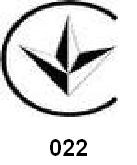 Ліцензія №	 до Угоди №	Видав                                                                                                                        (орган оцінки відповідності)	 (ліцензіату)Дата опублікування	Підписано від органу оцінки відповідності 	(підпис)	(посада)                                                                                                          Від    “         ”                    20    р.                                                                                                            №              Додаток Р   ТФ 20-5-10 (рекомендована)УГОДА ПРО ЗАБЕЗПЕЧЕННЯ ВІДПОВІДНОСТІ ПРОДУКЦІЇВИМОГАМ ТЕХНІЧНИХ РЕГЛАМЕНТІВВИКОРИСТАННЯ СЕРТИФІКАТА ЕКСПЕРТИЗИ ЧИ/І ЗНАКА ВІДПОВІДНОСТІ (з ідентифікаційним кодом ООВ)Орган з оцінки відповідності (ООВ), що має зареєстровані офіси в 	 , (тут і далі — ООВ) через 	 (П.І.Б.), 	 (посада), цим надає 	 , що має свої зареєстровані офіси в 	 ,(тут і далі — ліцензіат), ліцензію на використання сертифіката та/або знаку відповідності на продукцію, перелік якої подано в кінці ліцензії в першій колонці, на відповідність вимогам стандартів або технічних регламентів, наведених у другій колонці, і специфічним правилам, наведеним у третій колонці, за умови виконання умов цієї угоди.Стаття 1. РЕГУЛЮВАННЯ СЕРТИФІКАЦІЇ ТА ОЦІНЮВАННЯОцінка відповідності проведена згідно з використанням модулю (ів) ___ , які передбачені модулями оцінки відповідності, які використовуються для розроблення процедур оцінки відповідності, та правил використання модулів оцінки відповідності затвердженими Постановою Кабінету Міністрів України від 13 січня 2016 р. № 95.Стаття 2. ПРАВА ТА ОБОВ’ЯЗКИЛіцензіат погоджується, що продукція, яку виготовляють і постачають, відповідає вимогам, установленим у стандартах і основних та специфічних правилах цієї ліцензії. Відповідно ООВ дає дозвіл ліцензіату маркувати продукцію, на яку поширюється ліцензія.Ліцензіат погоджується забезпечити безперешкодний доступ представникам, яких уповноважив ООВ, до всіх дільниць виробництва продукції, на яку поширюється ліцензія, без попереднього повідомлення.Ліцензіат погоджується виготовляти продукцію, на яку поширюється ліцензія, за тими самими технічними умовами, які були надані ООВ як зразок і відповідно до яких провадили попередні випробовування на відповідність стандартам.Ліцензіат зобов’язується зберігати копію декларації про відповідність разом з технічною документацією, яка надавалась в ООВ, на протязі часу, вказаного в технічному регламенті, а також надавати їх для перевірки у встановлених законодавством випадках.Ліцензіат забезпечує проведення оцінки ризиків, зумовлених використанням продукції, з метою визначення рівня небезпеки для життя і здоров'я людей, для свійських тварин, майна та довкілля. Ліцензіат забезпечує недопущення будь-якого ризику протягом передбачуваного строку життєвого циклу продукції з урахуванням фаз транспортування, складання та демонтажу, виведення з експлуатації та утилізації.Стаття 3. НАГЛЯД- вилученоСтаття 4. ІНФОРМУВАННЯ ЩОДО ВНЕСЕННЯ ЗМІНЛіцензіат зобов’язаний інформувати ООВ щодо внесення будь-яких змін у продукцію, процес виробництва продукції або систему якості.Стаття 5. СКАРГИЛіцензіат зобов’язаний на запит ООВ подати записи та звіти до ООВ щодо будь-яких скарг на продукцію, на яку поширюється ліцензія.Стаття 6. ОПУБЛІКУВАННЯЛіцензіат має право використовувати факт сертифікації продукції, на яку розповсюджується ліцензія.ООВ опубліковує інформацію щодо видавання та анулювання сертифіката відповідності в журналі  щодо реєстрації декларації про відповідність на сайті: www.dgcsms.dp.ua.Стаття 7. КОНФІДЕНЦІЙНІСТЬООВ відповідає за забезпечення конфіденційності інформації, яку його персонал отримав через контакти з ліцензіатом.Стаття 8. ОПЛАТАЛіцензіат повинен сплачувати всі витрати ООВ стосовно нагляду, відбирання зразків, випробування, оцінювання, а також адміністративні витрати.Стаття 9. СТРОК ДІЇ УГОДИЦя угода чинна з ____ і діє до 	 , поки її не буде скасовано з суттєвих причин або поки її не розірве будь-яка сторона після повідомлення іншої сторони.Стаття 10. СКАСУВАННЯ ЛІЦЕНЗІЇУ разі скасування ліцензії строк інформування про це відрізняється залежно від причин скасування.У наведеній нижче таблиці показано, як провадитимуть скасування, залежно від певних причин:Ситуація, що вимагає відправити повідомлення,	Строк завчасного попередженняяке може обумовити скасування	про скасуванняБажання виробника скасувати	Визначає ООВРішення ООВ, що продукція небезпечна	Не повідомляютьПорушення вимог стандарту не з причин безпеки	60 дібНевиконання фінансових зобов’язань перед ООВ	30 дібВідмова дотримуватися умов ліцензійної угоди	 60 дібВідмова виконувати вимоги після введення нової редакції	Відповідно до схеми оцінки стандарту	відповідності продукціїІнформацію про скасування відправляється рекомендованим листом (або іншим відповідним способом) іншій стороні з наведенням причин і дати закінчення угоди.Стаття 11. ЗМІНЕННЯ ВИМОГ ДО ПРОДУКЦІЇУ разі змінення вимог до продукції, яку охоплює ця угода, ООВ повинен негайно поінформувати про це ліцензіата листом (або іншим рівнозначним способом), зазначаючи дату введення в дію змінених вимог і необхідність у додатковому оцінюванні продукції, на яку поширено цю угоду.Ліцензіат у зазначений термін після отримання повідомлення, про що йдеться в 11.1, повинен сповістити ООВ відповідним листом (або іншим рівнозначним способом) про свою готовність прийняти зміни. Якщо ліцензіат підтверджує готовність вчасно прийняти зміни і результати додаткової експертизи — позитивні, видають додаткову ліцензію і впроваджують інші зміни в даних ООВ.Якщо ліцензіат повідомляє ООВ про свою неготовність вжити відповідних заходів, наведених у 11.2, у призначений термін, або якщо ліцензіат не реагує протягом зазначеного строку, або якщо результат будь-якої додаткової експертизи — негативний, ліцензія, яка охоплює відповідну продукцію, втрачає чинність у день набуття чинності змінених вимог, якщо інше не вирішує ООВ.Стаття 12. ВІДПОВІДАЛЬНІСТЬЗабороняється: нанесення національного знаку відповідності на електрообладнання, на які не поширюється дія ліцензійної угоди або які відповідають вимогам Регламенту, але не відповідають вимогам інших технічних регламентів, дія яких поширюється на такі електрообладнання; маркування, інше ніж  національний знак відповідності, якщо воно може дезінформувати треті сторони щодо змісту або форми маркування, або того і другого. Відповідальність встановлена Законами України:«Про державний ринковий нагляд і контроль нехарчової продукції»;«Про загальну безпечність нехарчової продукції».Стаття 13. АПЕЛЯЦІЇ ТА СУПЕРЕЧНІ ПИТАННЯУсі суперечки, які можуть виникати у зв’язку з цією угодою, потрібно вирішувати відповідно до процедури ООВ.Складено у двох примірниках з підписами уповноважених представників ООВ та заявника.			Додаток Т- ТФ-20-5-12 (рекомендований)Форма розпорядження щодо призначення комісії для проведення робіт з оцінки відповідності продукції вимогам технічних регламентів ОРГАН З ОЦІНКИ ВІДПОВІДНОСТІ Державного підприємства «Дніпропетровський регіональний державний науково-технічний центр стандартизації, метрології та сертифікації»,ідентифікаційний номер UA.TR.022,49044, м. Дніпро, вул. Барикадна, 23, тел. (056) 732 14 46, (056) 744 31 60План проведення робіт з оцінювання відповідності/сертифікації  за заявкою №                         від                          Заявник (виробник): _________________________________				 адреса юридична та  адреса виробництва:: ________________________________________ Начальник відділу підтвердження відповідності                                                  «        »                         20      р.Додаток Є									 ТФ-20-5-13( рекомендований)“ЗАТВЕРДЖУЮ”Керівник органу ООВ/ОСДП “Дніпростандартметрологsя”Звіт за результатами аналізу  технічного файлу1. Підстава для проведення експертизи1.1 Заявка на оцінку відповідності  продукції вимогам_ технічного регламенту від ________________20 ____  р. №_____(адреса заявника:_______________________________________)1.2 Договір № ______ від 20____ р.  між ДП “Дніпростандартметрологія” і _____________________________________________________________________________________				(назва підприємства)2. Мета експертизи технічного файлуОцінка наданої документації ___________________________________________________________________________________________________________________________________________________________________						назва  підприємства стосовно вимог технічного регламенту__________________________________		_______________________________________________________________________________				(найменування ТР, код ДК ПП)3. Склад комісії:Комісія призначена розпорядженням №____________ від ____ 20_____ р., у такому складі:__________________________________________________________________________________________________________________________________________________________________4 Документи, які розглядала комісіяКоміся під час проведення експертизи технічнорго файлу у терін з __________по ___________ розглянула такі документи, надані________________________________________________________________________________________________________				(назва підприємства)_______________________________________________________________________________				( перелік документів)5. Зауваження_______________________________________________________________________________________________________________________________________________________________6 Загальний висновок за результатами експертизи технічного файлу_______________________________________________________________________________7 КонфіденційністьМатеріали, які розглядала комісія, є конфідиційними і не підлягають розголошенню і передачі будь-яким особам.8 Висновок складено ув 2-х примірниках (ООВ ДП “Дніпростандартметрологія” підприємству-заявнику)Голова комісії члени комісії	  / підпис /                 / прізвище, ініціали /	  / підпис /                 / прізвище, ініціали /	  «     »                     20     р.	Додаток ФЛист реєстрації змінДодаток УЛИСТ ОЗНАЙОМЛЕННЯ ПЕРСОНАЛУДП «Дніпростандартметрологія”ДП «Дніпростандартметрологія”ДП «Дніпростандартметрологія”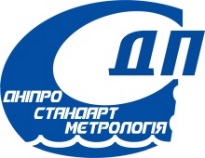 РОБОЧА ІНСТРУКЦІЯРІ ПОВ 20-5Порядок проведення робіт з оцінювання відповідності продукції вимогам Технічного регламенту мийних засобівРедакція 2ВВЕДЕНО В ДІЮ:ВВЕДЕНО В ДІЮ:ВВЕДЕНО В ДІЮ:ВВЕДЕНО В ДІЮ:ЗАТВЕРДЖЕНО:ЗАТВЕРДЖЕНО:ЗАТВЕРДЖЕНО:ЗАТВЕРДЖЕНО:Заступник директора з питань підтвердження відповідності – заступник керівника ОСЛех Н.М.ПЕРЕВІРЕНО:ПЕРЕВІРЕНО:ПЕРЕВІРЕНО:ПЕРЕВІРЕНО:Начальник відділу підтвердження відповідностіТіщенко В.Є.УЗГОДЖЕНО:УЗГОДЖЕНО:УЗГОДЖЕНО:УЗГОДЖЕНО:Представник керівництваЛех Н.М.РОЗРОБЛЕНОРОЗРОБЛЕНОРОЗРОБЛЕНОРОЗРОБЛЕНОПровідний інженер із стандартизації відділу підтвердження відповідностіЧеркасова І.М.ПосадаПідписПІБДатаПЕРЕГЛЯНУТОПЕРЕГЛЯНУТОПЕРЕГЛЯНУТОПЕРЕГЛЯНУТОАКТУАЛІЗОВАНОАКТУАЛІЗОВАНОАКТУАЛІЗОВАНОАКТУАЛІЗОВАНОДатаВідповідальнийПІБпідписДіяДата виконанняВідповідальнийПІБПідписРозділНазва розділу№ стор.Лист ідентифікації статусу документа1Зміст2Част.1Вступ41.1Мета та сфера застосування41.2Нормативні посилання4Част.2Терміни та визначення62.1Прийняті скорочення8Част. 3Опис процедур по виконанню вимог до мийного засобу83.1Вимоги  Технічного регламенту до мийного засобу83.2Маркування мийних засобів103.3Випробування ПАВ13     Част. 4Процедура оцінювання відповідності134.5Етапи  проведення робіт з  оцінки відповідності.144.9Нагляд за  продукцією, що пройшла процедуру оцінки відповідності.-вилучено4.10Визнання результатів оцінки відповідності продукції, що імпортується22      Част. 5Конфідеційність22Част. 6Розгляд спірних питань23Част. 7Розрахунки23Додаток АПерелік модулів оцінки відповідності24Додаток БПорядок проведення внутрішнього контролю  виробництва з проведенням випробувань продукції  під наглядом вимогам ТР мийних засобів 25Додаток ВПорядок проведення перевірки . Відповідність на основі перевірки продукції.  27Додаток ГПорядок оцінки системи управління якістю-вилучений31 Додаток ДТФ-20-5-1 Форма Заявки32Додаток ЕТФ-20-5-2 Форма декларації про відповідність35Додаток ЖТФ-20-5-3 Форма Рішення36Додаток ИТФ-20-5-4 Форма Висновку про можливість реєстрації декларації про відповідністі38Додаток КТФ-20-5-5 Форма акту відбора40Додаток ЛТФ-20-5-6 Форма акту ідентифікації41Додаток МТФ-20-5-7 Форма Звіт за результатами робіт з оцінки відповідності вимогам технічного регламенту мийних засобів42Додаток НТФ-20-5-8 Форма сертифікату відповідності44Додаток ПТФ-20-5-9 Форма ліцензії на використання сертифіката чи знака 46Додоток РТФ-20-5-10 Форма угоди про забезпечення відповідності продукції вимогам технічних регламентів47Додаток ТТФ-20-5-12 Форма  План проведення робіт з оцінювання відповідності/сертифікації 50Додаток ЄТФ-20-5-13 Звіт за результатами аналізу  технічного файлу 51Додаток УЛист  ознайомлення персоналу53Додаток ФЛист ознайомлення персоналу54Найменування мийного засобуОбмеженняДата застосування обмеження1. Пральний порошокзагальний вміст фосфору не повинен становити чи перевищувати 0,5 грама в рекомендованій кількості та/або дозуванні прального порошку для використання в основному циклі процесу прання у жорсткій воді для стандартного завантаження пральної машиничерез 12 місяців з дня набрання чинності постановою Кабінету Міністрів України від 12 червня 2013 р. № 408 12.06.2014 р.2. Мийний засіб для побутових посудомийних машинзагальний вміст фосфору не повинен становити чи перевищувати 0,3 грама в стандартній дозі мийного засобу для використання в основному циклі миття для завантаження посудомийної машини столовим набором на 12 персон1 січня 2017 р.провести процедуру оцінки відповідності;внести декларацію до реєстру призначеного органу.** Потрібне відмітитив Органі з оцінки відповідностіДП 'Дніпростандартметрологія' м.Дніпропетровськ,вул. Барикадна, 23Декларант,
адреса:Код ЄДРПОУВідповідальна
особа:ПосадаПродукція,
код УКТЗЕД
(ДКПП):Виробник,
адреса:Додаткова
інформація:Декларант - постачальник продукціїДекларант - постачальник продукціїДекларант - постачальник продукціїДекларант - постачальник продукціїДекларант - постачальник продукції№Найменування перевіркиРезультат, так/ні1Чи належить продукція до сфери застосування технічного регламенту?------1.1Технiчноий регламент з електромагнiтної сумiсностi обладнання, ------1.2Технічний регламент безпеки низьковольтного електричного обладнання ------1.3Технічний регламент безпеки машин ------1.4Технiчний регламент безпечності iграшок------1.5Технiчний регламент мийних засобівТак2Чи надані та достатні документи, які підтверджують правомірність уповноваженої особи підписувати декларацію?Так3Чи правильно визначені нормативні документи, передбачені для оцінки відповідності продукції?Так3.1Перелік національних стандартів, які в разі добровільного застосування є доказом відповідності продукції вимогам вищезазначених Технічних регламентів:4Чи відповідає зміст файлу технічної документації вимогам технічних регламентів?Так5Чи підтверджують надані документи відповідність продукції вимогам технічних регламентів?
(детально представлені результати наведено в Переліку документів, що є доказовою базою відповідності вимогам Технічних регламентів)Так5.1Протокол випробувань №         від      .   .201   р.                                                                                                                                     випробувальної лабораторії, адреса, атестат5.2Сертифікат відповідності №         .  -1  р.,  виданий   «   «  червня 201  р. ООВ ДП «ДНІПРО-СТАНДАРТМЕТРОЛОГІЯ», 49044, м. Дніпро, вул. Барикадна, 23, свідоцтво про призначення UA.TR.022 від 10.07.2009Гігієнічні висновки на продукцію та ін.*Рекомендовані дії, які мають бути проведені декларантом, для реєстрації декларації:Провести випробування продукції на відповідність;Надати наступні документи.Заявник,
адреса:Код ЄДРПОУ,ідентифікацій-ний кодВідповідальна
особа:ПосадаПродукція,
код УКТЗЕД
(ДКПП):Виробник, або постачальник
адреса:Додаткова
інформація:Декларант –  виробник продукції ( уповноважений представник  виробника, постачальник продукціїДекларант –  виробник продукції ( уповноважений представник  виробника, постачальник продукціїДекларант –  виробник продукції ( уповноважений представник  виробника, постачальник продукціїДекларант –  виробник продукції ( уповноважений представник  виробника, постачальник продукціїДекларант –  виробник продукції ( уповноважений представник  виробника, постачальник продукції№ заявки, дата№Найменування перевіркиРезультат, так/ні1Чи належить продукція до сфери застосування Технічного регламенту  мийних засобів, затверджений постановою КМУ вiд 20.08.2008 р. № 717Так2Чи правильно визначені нормативні документи, передбачені для оцінки відповідності продукції?Так3Чи відповідає зміст файлу технічної документації вимогам Технічного регламенту?Так4Чи підтверджують надані документи відповідність продукції вимогам Технічного регламенту?
(детально представлені результати наведено в Переліку документів, що є доказовою базою відповідності вимогам Технічних регламентів)Так*ВідповідаєНе ВідповідаєПродукція** ___________________________________Продукция/                               (повна назва, тип, вид, марка, торгова марка (товарний знак))Production                      (полное название, тип, вид, марка, торговая марка (товарный знак))/                                        (complete product name, type, kind, model, merchandise mark (trademark))    ____________________                   (код (и)УКТЗЕД, ДК 016-97)                        (код (ы)ТНВЭД; ДК 016-97)                     (UKTZED code (s), DK 016-97)Продукція, на яку видано ліцензію№ у каталозі, тип або інші показникиСтандарт(и)Специфічні правилаВід органу оцінки відповідностіДата	(підпис)	(посада)Від заявникаДата	(підпис)	(посада)Найменування процедур з оцінювання відповідностіВідповідальний виконавецьАналіз заявки. Аналіз документації, наданої заявником.  Аналіз технічного файлу.Складання договору та надання рахункуСкладання проекту рішення про проведення робіт. Прийняття рішення щодо сертифікації/ оцінки відповідностіВідбір та ідентифікація зразків продукціїСкладання проекту сертифікату експертизи/перевірки типу чи рішення про відмову.Експертиза протоколу випробувань.Експертиза робіт проведених ООВ.Складання проекту рішення про видачу/відмову.Складання угоди про забезпечення відповідності продукції та ліцензії.Перевірка та реєстрація (облік) декларації про відповідність чи рішення про відмову.Реєстрація сертифікату експертизи/перевірки типу, сертифікату відповідності чи рішення про відмову.ЗміниЗміниНомера листівНомера листівНомера листівНомера листівВсього листівНомер повідом-ленняПідписДата внесен-няНомерДата введенняЗміненихЗаміненихНовихАнульованихВсього листівНомер повідом-ленняПідписДата внесен-ня№ п/пДата ознайомленняПосадаП.І.Б.Підпис